Za nedílnou součást smlouvy ve smyslu čl. 2.2 Všeobecných obchodních podmínek se od 17. 7. 2020 považuje toto Oznámení o provádění platebního styku ve znění níže uvedených změn. Provedené změny se týkají části D) Oznámení, která upravuje platební služby poskytované prostřednictvím služeb přímého bankovnictví. Nový text je upraven kurzívou a podtržením, rušený text je upraven kurzívou a přeškrtnutím.Článek 28.1 se upravuje následujícím způsobem: Příkaz k odchozí úhradě v Kč je možné použít pro odchozí úhradu v Kč zadanou na vrub běžného Účtu vedeného v Kč ve prospěch účtu vedeného Bankou v Kč nebo ve prospěch účtu vedeného v Kč jinou bankou v České republice. Podmínky provádění Příkazu k odchozí úhradě v Kč nebo v cizí měně na vrub a ve prospěch termínovaného účtu jsou uvedeny samostatně v článku 30 31 Oznámení.Doplňuje se nový článek 30.5:Prostřednictvím poskytovatele Služby iniciování platby lze předat trvalý Příkaz k odchozí úhradě pouze do tuzemské banky, nelze ho však takto změnit ani zrušit. Prostřednictvím poskytovatele Služby iniciování platby nelze zřídit, změnit ani zrušit Příkaz k automatickému převodu.Článek 36.3, text pod tabulkou » Odchozí úhrady SEPA platba „expres“ a „urgent“ « zní nově takto: Příkaz k odchozí úhradě SEPA platba „urgent“ předaný do11:00 hodin je zpracovaný jako SEPA platba dle článku 20.1 Oznámení, pokud je v poli “Kategorie účelu platby” - “Popis” uvedené kódové slovo “SEPA”14:00 hodin je zpracovaný jako úhrada do zahraničí dle článku 24 Oznámení. Příkaz k odchozí úhradě SEPA platba „urgent“ předaný Bance prostřednictvím služby internetového bankovnictví Mobilní banka je vždy zpracovaný jako odchozí úhrada do zahraničí dle článku 24 Oznámení.V článku 45 se ruší a odstraňuje Limit uživatele MBA a odstraňují se bez náhrady články 45.13 a 45.14. Číslování následujících článků se odpovídajícím způsobem posunulo. Článek 52.2 se mění následujícím způsobem: „Limit uživatele MBA“ je maximální denní výše limitu Uživatele pro nakládání s prostředky prostřednictvím služby Mobilní banka. Limit uživatele MBA může být maximálně ve výši Limitu Subjektu.„Příručky“ jsou příručky Banky ke Službám PB, které je Banka oprávněna měnit, a to: Příručka pro Profibanku, Příručka pro obsluhu aplikace služby MojeBanka, Příručka pro obsluhu aplikace MojeBanka Business a Příručka pro obsluhu aplikace Přímý kanál, Příručka pro službu informování o účtu, Příručka pro službu iniciování platby (vč. iniciování trvalého příkazu) a Příručka pro potvrzování zůstatku vydavatelům karetních platebních prostředků. Příručky Banka zveřejňuje na svých internetových stránkách. Příručky nejsou Oznámeními ve smyslu VOP. „Služba iniciování platby“ je služba, kdy třetí strana oprávněná poskytovat takovou službu předá Bance jménem Klienta prostřednictvím internetu Příkaz k úhradě nebo Příkaz k trvalé odchozí úhradě z Platebního Účtu přístupného prostřednictvím internetu.Článek 54. se mění následujícím způsobem: Toto Oznámení o provádění platebního styku (dále jen „Oznámení“) představuje Oznámení ve smyslu Všeobecných obchodních podmínek Banky (dále jen „VOP“) a stanoví podmínky poskytování níže uvedených služeb platebního styku, zejména lhůty pro provádění platebních transakcí, není-li v příslušných Produktových podmínkách stanoveno jinak. Klient je povinen se s Oznámením seznámit a dodržovat je.Oznámení obsahuje tyto části:Společná ustanoveníHotovostní platební stykBezhotovostní platební stykPlatební služby poskytované prostřednictvím služeb přímého bankovnictvíPlatební služby poskytované prostřednictvím služby Expresní linka KBŠekyZávěrečná ustanoveníJednotlivé části Oznámení jsou plně oddělitelné od ostatních jeho částí a lze je nezávisle na sobě měnit způsobem dle článku 31 VOP.Toto Oznámení o provádění platebního styku (dále jen „Oznámení“) představuje Oznámení ve smyslu Všeobecných obchodních podmínek Banky (dále jen „VOP“) a stanoví podmínky poskytování níže uvedených služeb platebního styku, zejména lhůty pro provádění platebních transakcí, není-li v příslušných Produktových podmínkách stanoveno jinak. Klient je povinen se s Oznámením seznámit a dodržovat je.Oznámení obsahuje tyto části:Společná ustanoveníHotovostní platební stykBezhotovostní platební stykPlatební služby poskytované prostřednictvím služeb přímého bankovnictvíPlatební služby poskytované prostřednictvím služby Expresní linka KBŠekyZávěrečná ustanoveníJednotlivé části Oznámení jsou plně oddělitelné od ostatních jeho částí a lze je nezávisle na sobě měnit způsobem dle článku 31 VOP.A)	SPOLEČNÁ USTANOVENÍA)	SPOLEČNÁ USTANOVENÍČlánek 1. Obecná ustanoveníČlánek 1. Obecná ustanovení1.1Způsob provádění platebního styku. Při provádění platebního styku postupuje Banka v souladu s právními předpisy, příslušnou Smlouvou a bankovními zvyklostmi.1.2Banka je povinna přijímat na Účet vklady nebo platby uskutečněné ve prospěch Klienta a z prostředků na Účtu uskutečňovat podle Příkazů Klienta nebo Oprávněné osoby výplaty nebo platby Klientovi nebo jím určeným osobám. K provádění platebního styku jsou určeny běžné Účty Klienta.1.3Platební styk lze provádět hotovostní či bezhotovostní formou, a to na základě písemných a v případě hotovostní formy i ústních Příkazů Klienta, není-li ve Smlouvě dohodnuto jinak. Banka provede Příkaz předaný Bance způsobem a ve lhůtách stanovených v tomto Oznámení, které se počítají od Okamžiku účinnosti Příkazu. Je-li při provádění platebního styku nutný přepočet mezi cizí měnou a Kč nebo mezi cizími měnami, Banka provede přepočet měn podle zásad stanovených v článku 21 VOP.1.4Autorizace platebních transakcí. Platební transakce je autorizována, jestliže k ní Klient dal souhlas, nestanoví-li právní předpis jinak. Klient dává souhlas s platební transakcí podpisem Oprávněné osoby na písemném Příkazu nebo na stvrzence z hotovostní transakce, a to v souladu s článkem 14 VOP, pokud není ve Smlouvě stanoveno nebo mezi Klientem a Bankou dohodnuto jinak.1.5Neautorizované a nesprávně provedené platební transakce. Neautorizovanou nebo nesprávně provedenou platební transakci je Klient povinen oznámit Bance (do Klientova obchodního místa nebo způsobem stanoveným v příslušných Produktových podmínkách) bez zbytečného odkladu poté, co se o ní dozvěděl, nejpozději však do 13 měsíců ode dne odepsání peněžních prostředků z Účtu. Po marném uplynutí této lhůty se Klient práva vyplývajícího z neautorizované nebo nesprávně provedené platební transakce nedovolá u soudu.1.6Banka nese odpovědnost za škodu vzniklou Klientovi z neautorizované nebo nesprávně provedené platební transakce za podmínek stanovených v článku 2 Oznámení.1.7Základní náležitosti Příkazu. Klient musí na Příkazu uvést všechny následující údaje:označení Příkazu (např. Příkaz k odchozí úhradě, Příkaz k inkasu),Jedinečný identifikátor plátce,Jedinečný identifikátor příjemce,částku a označení měny platební transakce. Klient může na Příkazu uvést další nepovinné údaje, zejména:variabilní symbol (číselný údaj o rozsahu maximálně 10 číselných znaků),specifický symbol (číselný údaj o rozsahu maximálně 10 číselných znaků),konstantní symbol (číselný údaj o rozsahu maximálně 10 číselných znaků). Klient není oprávněn používat bankovní konstantní symboly stanovené právními předpisy nebo Bankou. Banka je oprávněna, pokud to neodporuje právnímu předpisu, provést Příkaz i bez uvedení konstantního symbolu.Příkazy Klienta nesmí být vyhotovovány obyčejnou tužkou. Pokud Klient podle způsobu podepisování dohodnutého s Bankou používá na Příkazech také razítko, nesmí se podpis(y) s razítkem překrývat. Otisk razítka na Příkazu musí vždy přesně odpovídat otisku, který byl Klientem k danému Účtu určen.1.8Předávání papírových Příkazů Bance. Klient předává Příkazy na tiskopisech určených Bankou, případně na tiskopisech Bankou schválených (např. univerzálních tiskopisech nebo formou tiskových výstupů). Banka může tiskopis schválit provedením Příkazu. Klient odpovídá za to, že jeho Příkazy adresované Bance obsahují pouze pravdivé údaje a jsou v souladu s právními předpisy a příslušnou Smlouvou. Otisk prezentačního razítka Banky, např. typu „DOŠLO“, nebo razítka samoobslužného boxu není potvrzením o tom, že nastal Okamžik účinnosti Příkazu. Razítko samoobslužného boxu není potvrzením o doručení Příkazu Bance.1.9Klient může předat písemný Příkaz kterémukoli obchodnímu místu Banky.1.10V případě Příkazu doručovaného prostřednictvím samoobslužného boxu Klient odpovídá za jeho správné a úplné vyplnění, za jeho označení otiskem razítka samoobslužného boxu na volném místě Příkazu tak, aby nepřekrývalo žádné vyplněné údaje. Klient rovněž odpovídá za vhození originálu Příkazu do samoobslužného boxu ve vyznačený den.1.11Doručením Příkazu se v případě samoobslužného boxu rozumí skutečné vhození Příkazu do samoobslužného boxu a v případě zasílání Příkazu Bance poštou doručení Příkazu Bance.1.12Odmítnutí Příkazu Bankou. Banka je oprávněna odmítnout Příkaz, jestliže: nesplňuje požadavky a náležitosti uvedené v článku 7 VOP;nesplňuje jiné náležitosti nebo podmínky stanovené ve VOP, Oznámení, příslušných Produktových podmínkách nebo Smlouvě;na Účtu není dostatek prostředků k provedení opravného zúčtování;není podepsán v souladu s dohodnutým způsobem nakládání s prostředky na Účtu nebo jinak autorizován v souladu s dohodnutým způsobem autorizace Příkazů; nebona Účtu není dostatek volných prostředků. Volnými prostředky se rozumí i povolený debet nebo sjednaný kontokorentní úvěr. Volnými prostředky však nejsou prostředky na Účtu ve výši rovnající se pohledávkám Banky za Klientem, které je Banka oprávněna započíst.1.13Banka je oprávněna odmítnout nebo odložit splnění Příkazu Klienta, jehož splnění by mohlo být v rozporu zejména s (i) právními předpisy České republiky nebo právními předpisy státu banky zprostředkující převod nebo (ii) obchodní politikou zprostředkující banky. Z důvodů uvedených v předchozí větě je Banka též oprávněna nepřijmout platby ve prospěch Účtu Klienta. Klient bere tímto současně na vědomí, že z výše uvedených důvodů může být platba vrácena nebo zadržena též zprostředkující bankou. Omezení dle tohoto článku jsou blíže specifikována na internetových stránkách Banky.1.14Provedení hromadného Příkazu lze odmítnout i částečně, pokud se důvod odmítnutí vztahuje jen na jeho část.1.15V případě většího počtu Příkazů, které mají být provedeny ve stejný den, je Banka oprávněna určit pořadí úhrad podle své volné úvahy.1.16Odmítne-li Banka Příkaz, informuje Klienta o této skutečnosti. Tato informace může být zpoplatněna dle Sazebníku. Jde-li o odmítnutí Příkazu, který se vztahuje k Platebnímu Účtu, informuje Banka Klienta ve lhůtě určené pro provedení takového Příkazu. Banka informuje Klienta o odmítnutí Příkazu písemně poštou nebo prostřednictvím služby internetového bankovnictví, nebude-li mezi Bankou a Klientem sjednáno jinak. Byl-li příkaz doručen Bance na papírovém nosiči, Banka informuje Klienta o jeho odmítnutí vždy písemně poštou. Je-li to možné, Banka oznámí Klientovi též důvody odmítnutí a postup pro nápravu chyb, které byly důvodem odmítnutí.1.17Odvolání Příkazu Klientem. Klient je oprávněn Příkaz k odchozí úhradě, Příkaz k inkasu a Příkaz k odchozí úhradě do zahraničí odvolat nejpozději v Obchodní den předcházející dni, kdy má nastat Okamžik účinnosti Příkazu.1.18Připisování peněžních prostředků podle Jedinečného identifikátoru. Peněžní prostředky Banka připisuje na Účet podle Jedinečného identifikátoru příjemce. Tento údaj je podmínkou pro řádné provedení Příkazu. Banka není povinna kontrolovat soulad Jedinečného identifikátoru s názvem Účtu či jinými údaji o příjemci. Banka připíše prostředky na Účet v souladu s Jedinečným identifikátorem, i pokud identifikuje nesoulad mezi Jedinečným identifikátorem a názvem Účtu nebo jiným údajem o příjemci, který má k dispozici. To však neplatí, pokud by provedení transakce bylo v rozporu s právními předpisy.1.19Banka připíše peněžní prostředky ve prospěch Účtu příjemce, jestliže je uveden správný Jedinečný identifikátor, v měně Účtu příjemce bez ohledu na měnu transakce. Pokud se neshoduje měna Účtu a měna platební transakce, Banka provádí přepočet měn.1.20Pokud nelze peněžní prostředky připsat z důvodu chybného Jedinečného identifikátoru, Banka platbu odmítne a prostředky vrátí zpět odesílající bance.1.21Informační povinnost Banky. Na žádost Kvalifikovaného klienta, který je v postavení plátce, mu Banka před provedením platební transakce z Platebního Účtu Kvalifikovaného klienta předá informace oa)	maximální zákonné lhůtě pro provedení dané transakce ab)	úplatě, kterou je Bance povinen zaplatit za její provedení.Ustanovení bodu a) se nepoužije v případě Transakcí mimo EHP nebo platebních transakcí v měnách, které nejsou měnou státu Evropského hospodářského prostoru.1.22Snížení částky platební transakce. Banka je oprávněna snížit částku, která je předmětem platební transakce, o své poplatky, ceny a jiné výlohy a o poplatky, ceny a jiné výlohy osob, prostřednictvím kterých Banka transakci provádí. U platebních transakcí z Platebního Účtu Klienta, který je plátcem, však Banka částku transakce snížit nesmí, ledaže jde o Transakce mimo EHP.Článek 2. Odpovědnost za nesprávně provedené a za neautorizované platební transakceČlánek 2. Odpovědnost za nesprávně provedené a za neautorizované platební transakce2.1Odpovědnost za neautorizovanou platební transakci. Jestliže byla provedena neautorizovaná platební transakce z Platebního Účtu Klienta, Banka je povinna neprodleně poté, co jí Klient tuto skutečnost oznámil, nejpozději do konce následujícího Obchodního dne, uvést příslušný Platební Účet do stavu, v němž by byl, kdyby k tomuto odepsání nedošlo. V případě, že vrácení Platebního Účtu do původního stavu nepřipadá v úvahu, je Banka povinna vrátit Klientovi částku platební transakce, zaplacenou úplatu a ušlé úroky. Pokud Banka shledá reklamaci neoprávněnou, je oprávněna odepsat z Účtu u Banky částku reklamované platební transakce a případně s touto částkou souvisejících připsaných úroků, a to i v případě, že na Účtu vznikne v důsledku takové operace debetní zůstatek. Pokud nedojde k úhradě dle předchozí věty, je Banka oprávněna dlužnou částku za Klientem vymáhat v souladu s právními předpisy.2.2V případě neautorizované platební transakce nese Klient v plném rozsahu odpovědnost za škodu, která byla způsobena použitím ztraceného nebo odcizeného Platebního prostředku nebo zneužitím Platebního prostředku a která vznikla předtím, než Klient oznámil Bance ztrátu, odcizení, zneužití nebo neautorizované použití Platebního prostředku v souladu se Smlouvou, pokud není dále určeno jinak. Klient dále nese škodu z neautorizované platební transakce v plném rozsahu v případech, kdy tuto škodu způsobil svým podvodným jednáním nebo porušením povinnosti používat Platební prostředek v souladu s příslušnou Smlouvou.2.3Neautorizované a nesprávně provedené platební transakce na Platebních Účtech Kvalifikovaných klientů. Pro Kvalifikované klienty a platební transakce na jejich Platebních Účtech dále platí ustanovení článků 2.4 až 2.16 Oznámení, která mají v případě rozporu přednost před ustanoveními článků 2.1 a 2.2 Oznámení a 29.1 a 29.2 VOP.2.4Kvalifikovaný klient nese škodu z veškerých neautorizovaných platebních transakcí, způsobenou použitím ztraceného nebo odcizeného Platebního prostředku nebo zneužitím Platebního prostředku (v případě, že nezajistil ochranu svých personalizovaných bezpečnostních prvků – např. PIN, karta OPK – způsobem stanoveným ve Smlouvě) do celkové částky odpovídající částce 50 EUR (přepočet bude proveden kurzem České národní banky ke dni oznámení o ztrátě, odcizení nebo zneužití Platebního prostředku Bance). Kvalifikovaný klient nese škodu z neautorizovaných platebních transakcí v plném rozsahu, pokud ztrátu Platebního prostředku způsobil svým podvodným jednáním nebo tím, že úmyslně nebo z hrubé nedbalosti porušil (i) svoji povinnost používat Platební prostředek v souladu s příslušnou Smlouvou nebo (ii) svoji povinnost bez zbytečného odkladu po zjištění oznámit Bance ztrátu, odcizení, zneužití nebo neautorizované použití Platebního prostředku. S výjimkou případů, kdy Kvalifikovaný klient jednal podvodně, nenese Kvalifikovaný klient škodu z neautorizovaných platebních transakcí, pokud škoda vznikla poté, co Kvalifikovaný klient oznámil Bance ztrátu, odcizení, zneužití nebo neautorizované použití Platebního prostředku nebo pokud Banka nezajistila, aby měl možnost kdykoli oznámit ztrátu, odcizení, zneužití nebo neautorizované použití Platebního prostředku2.5Banka odpovídá Kvalifikovanému klientovi, který je v postavení plátce, za nesprávně provedenou platební transakci, pokud mu Banka nedoloží, že částka nesprávně provedené platební transakce byla řádně a včas připsána na účet poskytovatele platebních služeb příjemce platby. Banka odpovídá Kvalifikovanému klientovi, který je v postavení příjemce platby, za nesprávně provedenou platební transakci, pouze pokud za ni neodpovídá plátci jeho poskytovatel platebních služeb.2.6Jestliže Banka, jakožto poskytovatel Platebních služeb plátce, odpovídá Kvalifikovanému klientovi, který je v postavení plátce, za nesprávně provedenou platební transakci a tento Klient Bance oznámí, že netrvá na provedení platební transakce, je Banka povinna neprodleně uvést Účet tohoto Klienta do stavu, v němž by byl, kdyby k nesprávnému provedení platební transakce nedošlo nebo mu dát částku nesprávně provedené platební transakce, zaplacenou úplatu a ušlé úroky k dispozici, pokud vrácení Účtu do původního stavu není možné. Toto ustanovení se nepoužije v případě, když Banka doloží, že příslušná částka byla připsána na účet poskytovatele platebních služeb příjemce platby předtím, než Kvalifikovaný klient oznámil Bance, že netrvá na provedení Příkazu.2.7Jestliže Banka, jakožto poskytovatel Platebních služeb plátce, odpovídá Kvalifikovanému klientovi, který je v postavení plátce, za nesprávně provedenou transakci a tento Klient jí neoznámí, že netrvá na provedení platební transakce, je Banka povinna neprodleně zajistit připsání částky nesprávně provedené platební transakce na účet poskytovatele platebních služeb příjemce platby.2.8Jestliže je Příkaz k provedení platební transakce na Platebním účtu Kvalifikovaného klienta předán Bance poskytovatelem Služby iniciování platby, považuje se za nesprávně provedenou i transakce, která byla provedena v rozporu s Příkazem, který Kvalifikovaný klient předal poskytovateli Služby iniciování platby, i když byla provedena v souladu Příkazem přijatým ve smyslu zákona o platebním styku. Povinnosti podle článků 2.6 a 2.7 má vůči Klientovi v tomto případě Banka.2.9Jestliže Banka, jakožto poskytovatel Platebních služeb příjemce platby, odpovídá Kvalifikovanému klientovi, který je v postavení příjemce platby, za nesprávně provedenou transakci, je Banka povinna neprodleně uvést Účet tohoto Klienta do stavu, v němž by byl, kdyby k nesprávnému provedení platební transakce nedošlo, nebo mu dát částku nesprávně provedené platební transakce k dispozici, pokud vrácení Účtu do původního stavu nepřipadá v úvahu.2.10V případě platební transakce z podnětu, k níž dává platební příkaz příjemce platby nebo plátce prostřednictvím příjemce, se ustanovení článků 2.5 až 2.8 Oznámení nepoužijí, jestliže Banka, jakožto poskytovatel Platebních služeb příjemce platby, nesplnila povinnost řádně a včas předat Příkaz poskytovateli platebních služeb plátce. Banka na žádost Kvalifikovaného klienta, který je v postavení příjemce platby, mu doloží, zda tuto povinnost splnila.2.11Jestliže platební transakce z podnětu Kvalifikovaného klienta byla provedena nesprávně, je Banka povinna na jeho žádost vyvinout veškeré úsilí, které na ní lze spravedlivě požadovat, aby byla tato platební transakce vyhledána, a informuje Klienta o výsledku.2.12Vrácení částky autorizované platební transakce. Kvalifikovaný klient je oprávněn požadovat do 8 týdnů ode dne, kdy byly peněžní prostředky odepsány z jeho Účtu, vrácení částky autorizované platební transakce provedené z podnětu, k jejímuž provedení dal platební příkaz příjemce nebo plátce prostřednictvím příjemce, jestliže (i) v okamžiku autorizace platební transakce nebyla stanovena její přesná částka a zároveň (ii) částka platební transakce převyšovala částku, kterou Kvalifikovaný klient mohl rozumně očekávat se zřetelem ke všem okolnostem. Kvalifikovaný klient však není oprávněn požadovat vrácení částky autorizované platební transakce v případě, že souhlas s platební transakcí udělil Klient přímo Bance a informaci o přesné částce platební transakce byla Klientovi poskytnuta nebo zpřístupněna Bankou nebo příjemcem platby nejméně 4 týdny před Okamžikem účinnosti příslušného Příkazu.2.13Pro účely článku 2.12 Oznámení platí, že za částku platební transakce, která převyšuje částku, kterou Kvalifikovaný klient mohl se zřetelem ke všem okolnostem rozumně očekávat, se nepovažuje částka, která je nižší nebo rovna limitu stanovenému pro tyto platební transakce ve Smlouvě. Dále platí, že Klient nemůže namítat neočekávanou změnu Kurzu.2.14Společně se žádostí o vrácení peněžních prostředků podle článku 2.12 Oznámení je Kvalifikovaný klient povinen Bance poskytnout informace a doklady nasvědčující tomu, že byly splněny podmínky pro vrácení částky platební transakce podle článku 2.12 Oznámení, včetně informace o tom, kdy Klient získal informaci o přesné částce předmětné platební transakce. Dokud Klient tuto povinnost nesplní, nezačne Bance běžet zákonná desetidenní lhůta pro vrácení částky platební transakce.2.15Ustanovení článků 2.6 až 2.14 Oznámení se nepoužijí v případě Transakcí mimo EHP.2.16Společná ustanovení o odpovědnosti Banky při provádění platebních transakcí. Banka je povinna doložit Kvalifikovanému klientovi, že byl dodržen postup, který umožňuje ověřit, že byl dán Příkaz, že tato platební transakce byla autorizována, správně zaznamenána, zaúčtována, a že nebyla ovlivněna technickou poruchou nebo jinou závadou, pokud Kvalifikovaný klient tvrdí, že provedenou platební transakci neautorizoval nebo že platební transakce nebyla provedena správně.2.17Odpovědností Banky za neautorizovanou nebo nesprávně provedenou platební transakci není dotčena její odpovědnost za škodu nebo bezdůvodné obohacení v důsledku neautorizované nebo nesprávně provedené platební transakce. Náhrady takto Bankou poskytnuté se však na případnou náhradu škody nebo úhradu bezdůvodného obohacení započítávají.2.18Banka neodpovídá Klientovi za neautorizovanou nebo nesprávně provedenou platební transakci, včetně případného nedodržení stanovených lhůt pro provedení platební transakce, jestliže jí ve splnění příslušné povinnosti zabránila okolnost, která je neobvyklá, nepředvídatelná, nezávislá na vůli Banky a jejíž následky nemohla Banka odvrátit.B)	HOTOVOSTNÍ PLATEBNÍ STYKB)	HOTOVOSTNÍ PLATEBNÍ STYKČlánek 3. Hotovostní platební stykČlánek 3. Hotovostní platební styk3.1Služby hotovostního platebního styku. Banka nabízí svým Klientům následující služby v oblasti hotovostního platebního styku: Vklady hotovosti ve prospěch Účtu Klienta nebo účtu vedeného Bankou pro třetí osobu či účtu vedeného v jiné bance (pouze vklad Kč) provádí Banka na základě:ústně sděleného Příkazu;pokladní složenky;jiného pokladního dokladu stanoveného Bankou.Vklady hotovosti v cizí měně Banka přijímá ve prospěch Účtu Klienta či účtu vedeného Bankou pro třetí osobu v měnách a nominálních hodnotách stanovených Bankou.Výběry hotovosti z Účtu Klienta provádí Banka na základě:ústně sděleného Příkazu odsouhlaseného podpisem dle Podpisového vzoru na stvrzence z hotovostní transakce;písemného Příkazu ve formě výběrního lístku (výběrní lístek nelze vystavit ve prospěch třetí osoby);soukromého šeku Banky;jiného pokladního dokladu stanoveného Bankou. Banka provádí hotovostní výplatu prostředků v Kč pouze do nejnižší nominální hodnoty zákonných peněz.V případě výplaty hotovosti v Kč nebo v cizí měně a v případě výměny hotovosti v Kč, kdy Banka nemá k dispozici požadovanou skladbu nominálních hodnot, je oprávněna hotovost vyplatit v jiné než Klientem požadované skladbě.V případě výplaty hotovosti v cizí měně, která není zcela či zčásti vyplatitelná z důvodu, že Banka nemá k dispozici nebo neobchoduje nominály takové cizí měny, je Banka oprávněna provést výplatu pouze do částky v nominální hodnotě platidla příslušné měny, kterou má k dispozici, nebo provést výplatu v náhradní cizí měně nebo v Kč, pokud se s Klientem nedohodne jinak.V případě manuálního smazání právě dokončeného vkladu hotovosti může být tato hotovost vrácena v bankovkách jiné nominální hodnoty.směnárenské služby v měnách a nominálních hodnotách stanovených Bankou.výměnu hotovosti v Kč za hotovost stejné měny v jiné nominální hodnotě.Výběrem a vkladem hotovosti se rozumí i výběr a vklad hotovosti provedený prostřednictvím bankomatu nebo uzavřeného obalu. Limity pro takové vklady a výběry hotovostí se řídí příslušnou Smlouvou.3.2Omezení hotovostního platebního styku. Hotovostní platební styk může Klient provádět v obchodních místech Banky. Hotovostní transakce mohou být v některých obchodních místech omezeny či vyloučeny.3.3Banka nepřijímá hotovost k úhradě do zahraničí nebo vklad hotovosti v cizí měně ve prospěch účtu vedeného jinou bankou v tuzemsku.3.4Přednostní obsluha. Některé služby hotovostního platebního styku, např. předání uzavřeného obalu s hotovostí, mohou být na pokladní přepážce s označením „Přednostní obsluha“ poskytnuty přednostně před ostatními Klienty v okamžiku, kdy pokladník dokončí zpracování transakce předchozího Klienta.3.5Náležitosti hotovostního Příkazu. Banka provádí hotovostní platební styk na základě Příkazů předkládaných Klientem ústně nebo v písemné formě, nedohodne-li se s Klientem jinak. V případě předložení písemného Příkazu je Klient povinen vedle údajů dle článku 1.7 Oznámení vyplnit na předávaném tiskopise všechny údaje požadované pro účely identifikace a kontroly Klienta příslušnými právními předpisy. Banka je oprávněna i v případě vkladu požádat Klienta o podpis Příkazu dle Podpisového vzoru. Klient je povinen potvrdit svým podpisem správnost údajů na stvrzence z hotovostní transakce.Článek 4. Lhůty pro oznámení výběru hotovostiČlánek 4. Lhůty pro oznámení výběru hotovosti4.1Výběr hotovosti nad částku 100 000 Kč nebo protihodnoty v cizí měně musí Klient oznámit vyplácejícímu obchodnímu místu Banky nebo Klientovu obchodnímu místu:alespoň dva Obchodní dny před požadovaným dnem výplaty při výběru hotovosti v Kč a v rámci dne oznámení výběru hotovosti nejpozději v hodinu, ve kterou bude v den výplaty prováděn výběr hotovosti, neboalespoň pět Obchodních dnů před požadovaným dnem výplaty při výběru hotovosti v cizí měně.V případě nedodržení uvedených lhůt je Banka oprávněna vyplatit prostředky až po uplynutí stanovené lhůty nebo Příkaz k výběru hotovosti odmítnout, pokud se s Klientem nedohodne jinak. Banka je oprávněna peněžní prostředky Klientovi vyplatit i při nedodržení výše uvedených lhůt, pokud jí to umožňují technické a provozní podmínky.Stejné lhůty se vztahují i na objednání konkrétní skladby hotovosti v částce do 100 000 Kč (včetně) nebo protihodnoty v cizí měně. Pokud Banka nedisponuje požadovanou skladbou nominálních hodnot, je oprávněna i výměnu provést v jiné než Klientem požadované skladbě.4.2Klient oznámí Bance výběr hotovosti od částky uvedené v článku 4.1 Oznámení písemnou formou (např. předáním samostatné výčetky) nebo telefonicky po dohodě s Klientovým obchodním místem, nebo na základě žádosti podané prostřednictvím služby internetového bankovnictví.4.3Další pravidla pro výběr hotovosti od částky 500 000 Kč (včetně) nebo protihodnoty v cizí měně jsou stanovena v článku 27 Oznámení.Článek 5. Lhůty pro provádění hotovostního platebního stykuČlánek 5. Lhůty pro provádění hotovostního platebního styku5.1Okamžik účinnosti Příkazu ke vkladu hotovosti na Účet vedený v Bance nebo výběru hotovosti z Účtu vedeného v Bance nastává neprodleně po provedení vkladu nebo výběru, s výjimkou vkladu nebo výběru hotovosti provedených v obchodních místech Banky v den, který není Obchodním dnem, nebo provedených na Účet v cizí měně prostřednictvím bankomatu v době od 20:00 do 24:00 hodin Obchodního dne, kdy okamžik účinnosti Příkazu nastává první Obchodní den následující po dni provedení vkladu nebo výběru. Okamžik účinnosti dle předchozí věty však nastane, pouze pokud jsou v takto určené době splněny všechny podmínky pro provedení Příkazu stanovené Smlouvou a právními předpisy, včetně, v případě výběru hotovosti, dostatku volných prostředků na Účtu. V opačném případě Banka Příkaz odmítne.5.2Lhůty pro připsání peněžních prostředků. Vklady hotovosti ve prospěch Účtu Klienta či účtu vedeného Bankou pro třetí osobu Banka připíše na příslušný účet příjemce vkladu neprodleně po Okamžiku účinnosti Příkazu. Výběry hotovosti Banka odepíše z příslušného Účtu Klienta neprodleně po Okamžiku účinnosti Příkazu.5.3Vklady hotovosti na Účet vedený v Bance provedené prostřednictvím bankomatu v Obchodní den po 20:00 hodin do 24:00 nebo mimo Obchodní dny zvyšují Použitelný zůstatek a lze je využít pouze pro provedení odchozích úhrad na základě zadaného Příkazu k odchozí úhradě v Kč beze směny měn, Příkazu k odchozí úhradě v cizí měně bez směny měn, Příkazu k okamžité odchozí úhradě v Kč, a dále pro výběr hotovosti prostřednictvím bankomatu nebo platbu kartou. Tyto vklady hotovosti provedené prostřednictvím bankomatu nemusí být možné použít zejména na provedení trvalého Příkazu k odchozí úhradě v Kč nebo v cizí měně, automatického převodu zůstatku, úhrady ve prospěch účtu kreditní karty nebo ve prospěch účtů, které nejsou Platebními účty, a dále na provedení Příkazu k odchozí úhradě v Kč se směnou měn, Příkazu k odchozí úhradě v cizí měně se směnou měn a Příkazu k inkasu zpracovávaného jako typ zpracování Dávek průběžný a dávkový, které jsou odeslané k zúčtování probíhajícímu v den jejich splatnosti po 20:30 hodin.5.4Vklad hotovosti na účet vedený v jiné bance. Okamžik účinnosti Příkazu ke vkladu hotovosti na účet vedený v jiné bance nastává v den jeho doručení Bance, pokud jsou splněny všechny podmínky pro provedení Příkazu stanovené Smlouvou a právními předpisy. Banka takový Příkaz provede nejpozději do konce Obchodního dne následujícího po dni, kdy nastal Okamžik účinnosti Příkazu. Pokud však byl Příkaz doručen Bance do 13:00 hodin daného dne jako Příkaz ke vkladu „super expres“ do jiné banky, provede jej Banka v den, kdy nastal Okamžik účinnosti Příkazu. Banka odmítne Příkaz ke vkladu „super expres“, pokud není systém Banky v režimu on line nebo je-li doručen po 13:00 hodině.Článek 6. Krátká cestaČlánek 6. Krátká cesta6.1Krátká cesta je služba Banky určená pouze pro Klienty fyzické osoby – podnikatele a pro právnické osoby, kteří mají u Banky vedený běžný Účet v Kč nebo v cizí měně.6.2Služba Krátká cesta umožňuje Klientům vybírat hotovost (Kč nebo cizí měnu) v jiném obchodním místě Banky, než ve kterém je veden daný Účet, za vzájemně dohodnutých podmínek.6.3Služba Krátká cesta se sjednává písemně dodatkem ke smlouvě o zřízení a vedení běžného Účtu. Klient je oprávněn stanovit limity pro výběry hotovosti formou Krátké cesty.C)	BEZHOTOVOSTNÍ PLATEBNÍ STYKC)	BEZHOTOVOSTNÍ PLATEBNÍ STYKČlánek 7. Bezhotovostní platební stykČlánek 7. Bezhotovostní platební styk7.1Služby bezhotovostního platebního styku. Banka provádí bezhotovostní platební styk formou jednorázového Příkazu k odchozí úhradě, (jednotlivého nebo hromadného), jednorázového Příkazu k inkasu (jednotlivého nebo hromadného), trvalého Příkazu k odchozí úhradě, trvalého Příkazu k automatickému převodu, Příkazu k odchozí úhradě do zahraničí (jednorázového nebo trvalého), Příkazu k odchozí úhradě SEPA platba, Příkazu k SEPA inkasu, Příkazu k inkasu šeku, Příkazu k vystavení bankovního šeku a Příkazu k odvolání / zákazu placení / vrácení bankovního šeku.7.2Tuzemský bezhotovostní platební styk. Tuzemskými Příkazy Banka provádí převody na vrub a ve prospěch Účtů vedených Bankou a do jiné banky v tuzemsku prostřednictvím Zúčtovacího centra ČNB. Při platbě do jiné banky v tuzemsku je částka uvedená v cizí měně vždy přepočtena a zúčtována v Kč. Pokud Klient požaduje převod do jiné banky v tuzemsku v cizí měně, musí být Bance předán formou Příkazu k odchozí úhradě do zahraničí.7.3Zahraniční bezhotovostní platební styk. Zahraničními platbami se rozumí převody peněžních prostředků z jednoho státu do jiného státu nebo převody peněžních prostředků v cizí měně mezi bankami v tuzemsku. Článek 8. Příkaz k odchozí úhradě a příkaz k inkasuČlánek 8. Příkaz k odchozí úhradě a příkaz k inkasu8.1Banka provádí tuzemský bezhotovostní platební styk pro své Klienty formou Příkazů k odchozí úhradě a Příkazů k inkasu. Příkazem k odchozí úhradě převádí Klient peněžní prostředky ze svého Účtu ve prospěch účtu příjemce. Příkazem k inkasu se rozumí:Příkaz Klienta Bance k převedení peněžních prostředků z účtu plátce ve prospěch Účtu Klienta nebo platební příkaz příjemce peněžních prostředků k odepsání peněžních prostředků z Účtu Klienta doručený Bance ze Zúčtovacího centra ČNB, pokud Klient povolil inkaso ve prospěch příjemce. V případě nesplnění podmínek pro provedení Příkazu k inkasu v den splatnosti se pokus o provedení takového Příkazu bude opakovat 4 následující Obchodní dny po sobě ve vícekolovém zpracování, dokud nebudou splněny podmínky pro provedení. Při nesplnění podmínek v tomto časovém úseku bude Příkaz k inkasu následující Obchodní den odmítnut.Banka je oprávněna určit banky, se kterými provádí tuzemský platební styk formou inkasa.Banka je oprávněna podmínit přijímání Příkazů k inkasu uzavřením Smlouvy o poskytování této služby s Klientem – příjemcem a provedení každého jeho Příkazu k inkasu splněním podmínek stanovených v takové Smlouvě.Článek 9. Okamžik účinnosti příkazu pro standardní příkazy k odchozí úhradě v tuzemskuČlánek 9. Okamžik účinnosti příkazu pro standardní příkazy k odchozí úhradě v tuzemsku9.1Příkazy v celkové částce od 500 000 Kč (včetně) nebo v protihodnotě v cizí měně musí být předkládány Bance způsobem uvedeným v článku 27 Oznámení.9.2Příkaz předaný zaměstnanci Banky. Okamžik účinnosti Příkazu předaného přímo zaměstnanci obchodního místa Banky nastává: v Obchodní den, který Klient uvedl jako den splatnosti, je-li na Příkazu uvedeno datum splatnosti, které nenastalo; v Obchodní den, kdy Banka Příkaz obdržela, byl-li jí Příkaz doručen do 15:00 hodin daného dne a není-li na Příkazu uvedeno datum splatnosti nebo uvedené datum již nastalo; následující Obchodní den, pokud byl Příkaz Bance doručen po 15:00 hodině daného dne a není-li na Příkazu uvedeno datum splatnosti nebo uvedené datum již nastalo, nebylo-li mezi Klientem a Bankou dohodnuto jinak; v Obchodní den následující po datu splatnosti uvedeném na Příkazu připadajícím na jiný než Obchodní den, byl-li Příkaz doručen Bance poslední Obchodní den před požadovaným datem splatnosti; v Obchodní den předcházející datu splatnosti uvedenému na Příkazu připadajícímu na jiný než Obchodní den, byl-li Příkaz doručen Bance nejméně dva Obchodní dny před požadovaným datem splatnosti, avšak pouze pokud jsou v takto určené době splněny všechny podmínky pro provedení Příkazu stanovené Smlouvou a právními předpisy, včetně dostatku volných prostředků na Účtu. V opačném případě Banka Příkaz odmítne, nebo, bylo-li tak sjednáno s Klientem, Okamžik účinnosti Příkazu nastane až v den, kdy jsou splněny všechny podmínky pro provedení Příkazu.9.3Příkaz vhozený do samoobslužného boxu. Okamžik účinnosti Příkazu k odchozí úhradě, který byl doručen prostřednictvím samoobslužného boxu nebo poštou nastává:v Obchodní den následující po dni, kdy byl Příkaz doručen Bance, není-li na Příkazu uvedeno datum splatnosti nebo uvedené datum je shodné s datem doručení nebo mu předchází; v Obchodní den, který Klient uvedl jako den splatnosti, je-li na Příkazu uvedeno datum splatnosti, které není shodné s datem doručení Příkazu Bance, ani mu nepředchází a které připadá na den, který je Obchodním dnem; v Obchodní den následující po datu splatnosti uvedeném na Příkazu a připadajícím na jiný než Obchodní den, byl-li Příkaz doručen Bance poslední Obchodní den před požadovaným datem splatnosti; nebov Obchodní den předcházející datu splatnosti uvedenému na Příkazu a připadajícímu na den, který není Obchodním dnem, pokud byl Příkaz Bance doručen nejpozději dva Obchodní dny před datem splatnosti, avšak pouze pokud jsou v takto určené době splněny všechny podmínky pro provedení Příkazu stanovené Smlouvou a právními předpisy, včetně dostatku volných prostředků na Účtu. V opačném případě (a) u Příkazu k odchozí úhradě mezi dvěma běžnými Účty vedenými v Kč Banka provede daný Příkaz následující Obchodní den, pokud jsou splněny všechny podmínky k jeho provedení, jinak Příkaz odmítne, nebylo-li sjednáno s Klientem jinak, nebo (b) v ostatních případech Banka Příkaz odmítne, nebo, bylo-li tak sjednáno s Klientem, Okamžik účinnosti Příkazu nastane až v den, kdy jsou splněny všechny podmínky provedení Příkazu.9.4Příkaz k odchozí úhradě předaný prostřednictvím samoobslužného boxu nebo zaslaný poštou musí být Bance doručen nejméně jeden Obchodní den před požadovaným datem splatnosti.9.5Prostřednictvím samoobslužného boxu lze předat Příkazy k odchozí úhradě (jednotlivé nebo hromadné) zadané k běžným Účtům, přičemž celková částka uvedená na jednom Příkazu může činit maximálně 499 999,99 Kč nebo protihodnotu v cizí měně. Prostřednictvím samoobslužného boxu však nelze předat Příkazy k odchozí úhradě ve prospěch účtů fondů kolektivního investování, jejichž nákup Banka obstará pro Klienty.9.6Přepočet měn. Pro přepočet cizí měny Banka použije Kurz platný v Okamžiku účinnosti Příkazu, s výjimkou článku 9.2 (ii) Oznámení, kdy Banka použije Kurz platný v době doručení Příkazu Bance, a s výjimkou článku 9.2 (iii) Oznámení, kdy v případě, že Okamžik účinnosti Příkazu nastal v den doručení Příkazu, Banka použije Kurz, který je platný v době doručení Příkazu.Článek 10. Okamžik účinnosti příkazu a podmínky pro odchozí úhrady „super expres“ v Kč do jiné banky v tuzemskuČlánek 10. Okamžik účinnosti příkazu a podmínky pro odchozí úhrady „super expres“ v Kč do jiné banky v tuzemsku10.1Způsob předání Příkazu Bance. Příkaz k odchozí úhradě „super expres“ musí být předán Klientem přímo zaměstnanci obchodního místa Banky.10.2Pro provedení Příkazu k odchozí úhradě „super expres“ musí Klient splnit následující podmínky:Klient předal Bance příslušný Příkaz k odchozí úhradě „super expres“ nejpozději do 13:00 hod. požadovaného dne splatnosti, který musí být Obchodním dnem; aKlient zřetelně označil odchozí úhradu na uvedeném Příkazu slovy „SUPER EXPRES“.10.3Odmítnutí Příkazu. V případě, že Příkaz k odchozí úhradě „super expres“ nesplňuje výše uvedené podmínky, nebo v případě, že bankovní systém Banky není v režimu on-line, je Banka oprávněna jej odmítnout.10.4Okamžik účinnosti Příkazu. Na základě Příkazu k odchozí úhradě „super expres“ nastává Okamžik účinnosti Příkazu v den splatnosti uvedený na Příkazu, pokud v takto určené době jsou splněny všechny podmínky pro provedení Příkazu stanovené Smlouvou a právními předpisy, včetně dostatku volných prostředků na Účtu. V opačném případě Banka Příkaz odmítne.Článek 11. Okamžik účinnosti a podmínky pro příkaz k inkasu v tuzemskuČlánek 11. Okamžik účinnosti a podmínky pro příkaz k inkasu v tuzemsku11.1Okamžik účinnosti Příkazu. Okamžik účinnosti Příkazu k inkasu v rámci Banky předaného Bance Klientem – příjemcem nastává: v den splatnosti, pokud byl Příkaz k inkasu doručen Bance nejméně jeden Obchodní den před požadovaným dnem splatnosti, jinak nejpozději následující Obchodní den po jeho doručení Bance, pokud není na Příkazu k inkasu uvedeno datum splatnosti nebo uvedené datum již nastalo.11.2Okamžik účinnosti Příkazu k inkasu klienta jiné banky předaného Bance, jako poskytovateli Klienta – plátce, ze Zúčtovacího centra ČNB nastává:v den splatnosti, nebo v Obchodní den, kdy byl Příkaz k inkasu předán Bance ze Zúčtovacího centra ČNB, pokud není datum splatnosti uvedeno nebo uvedené datum již nastalo.11.3Připadne-li den splatnosti na jiný než Obchodní den, nastává Okamžik účinnosti v Obchodní den předcházející požadovanému datu splatnosti.11.4Okamžik účinnosti podle článků 11.1 až 11.2 Oznámení však nastane pouze, pokud jsou v takto určené době splněny všechny podmínky pro provedení Příkazu k inkasu stanovené Smlouvou a právními předpisy, včetně dostatku volných prostředků na Účtu Klienta – plátce a souhlasu s inkasní formou placení z Účtu Klienta – plátce. V opačném případě Banka příslušný Příkaz k inkasu odmítne, nebo, bylo-li tak sjednáno s Klientem, Okamžik jeho účinnosti nastane až v den, kdy jsou splněny všechny podmínky pro jeho provedení.11.5Podmínky provedení inkasní platby. Banka kontroluje přípustnost inkasní formy placení z Účtu Klienta – plátce a splnění sjednaných podmínek pro povolení inkasa podle povolení inkasa z daného Účtu ve prospěch účtu příjemce, zadaného Klientem – plátcem. Banka nezkoumá, zda Klient – příjemce je oprávněn k použití inkasní formy placení z účtu plátce v jiné bance. Ověření této skutečnosti provádí banka plátce.11.6Aby bylo možné dodržet datum splatnosti Příkazu k inkasu dohodnuté mezi plátcem v jiné bance a Klientem – příjemcem, musí být takový Příkaz k inkasu doručen Bance nejpozději dva Obchodní dny před požadovaným datem splatnosti. Banka předá Příkaz k inkasu bance plátce do Zúčtovacího centra ČNB následující Obchodní den po doručení Příkazu k inkasu Bance, pokud splňuje náležitosti Příkazu k inkasu stanovené v Oznámení, a to i v případě, že datum splatnosti v Příkazu k inkasu není uvedeno nebo uvedené datum již nastalo.11.7Prostřednictvím samoobslužného boxu lze předat Příkazy k inkasu (jednotlivé nebo hromadné).Článek 12. Lhůty připsání peněžních prostředkůČlánek 12. Lhůty připsání peněžních prostředků12.1Převody v rámci Banky. Je-li Klient příjemcem peněžních prostředků převáděných Příkazem k odchozí úhradě nebo Příkazem k inkasu v rámci Banky, Banka tyto peněžní prostředky připíše na Účet příjemce nejpozději na konci dne, kdy nastal Okamžik účinnosti Příkazu.12.2Prostředky došlé z jiné banky v ČR. Je-li Klient Banky příjemcem peněžních prostředků převáděných z jiné banky v tuzemsku, Banka tyto peněžní prostředky připíše na Účet Klienta neprodleně poté, co jsou připsány na její účet v Zúčtovacím centru ČNB. V případě okamžitých příchozích úhrad přijímaných na Platební účty vedené v Kč, vyjma účtů kreditních karet, připíše Banka peněžní prostředky na Účet Klienta nejpozději následující Obchodní den po schválení okamžité úhrady systémem XAMOS ČNB.12.3Úhrady do jiné banky v ČR. U Příkazu k odchozí úhradě z Účtu na účet vedený jinou bankou v tuzemsku zajistí Banka připsání peněžních prostředků podle Příkazu na účet banky příjemce v Zúčtovacím centru ČNB nejpozději do konce Obchodního dne následujícího po dni, kdy nastal Okamžik účinnosti Příkazu. U odchozích úhrad „super expres“ provedených na základě Příkazů předaných přímo zaměstnanci obchodního místa Banky a odchozích úhrad „expres“ provedených prostřednictvím Služby PB bankovnictví však Banka zajistí připsání peněžních prostředků na účet banky příjemce v Zúčtovacím centru ČNB v den, kdy nastal Okamžik účinnosti, a to jako platby prioritní.12.4Odepsaná inkasa. V mezibankovním platebním styku Banka zajistí připsání peněžních prostředků odepsaných z Účtu Klienta – plátce ve prospěch účtu banky příjemce v Zúčtovacím centru ČNB podle Příkazu k inkasu předaného Bance jinou bankou nejpozději do konce Obchodního dne následujícího po dni, kdy nastal Okamžik účinnosti takového Příkazu k inkasu.Článek 13. Opravné zúčtování v tuzemskuČlánek 13. Opravné zúčtování v tuzemsku13.1Jestliže nedošlo k zúčtování částky platební transakce v české měně nebo pokud nebylo bankovní spojení použito v souladu s Příkazem Klienta a v důsledku těchto skutečností došlo k nesprávnému provedení platební transakce, je na podnět Banky každá banka v tuzemsku nebo spořitelní nebo úvěrní družstvo, které vede účet neoprávněného příjemce, povinno odepsat z účtu příjemce nesprávně zúčtovanou částku a vydat ji Bance k nápravě nesprávně provedené platební transakce v souladu se zákonem o platebním styku. Stejnou povinnost má Banka v případě, že Klient Banky je neoprávněným příjemcem. V takovém případě je Banka též oprávněna uvést Účet Klienta do stavu, v němž by byl, kdyby k nesprávnému provedení platební transakce nedošlo.Článek 14. Zvláštní služby v tuzemském platebním stykuČlánek 14. Zvláštní služby v tuzemském platebním styku14.1Zvláštními službami v tuzemském platebním styku jsou odchozí úhrada Neodvolatelná platba v Kč, trvalý Příkaz k odchozí úhradě a trvalý Příkaz k automatickému převodu, povolení inkasa, Příkaz ke zřízení inkasa SIPO (soustředěné inkaso plateb obyvatelstva) a Okamžitá úhrada.Článek 15. Odchozí úhrada Neodvolatelná platba v KčČlánek 15. Odchozí úhrada Neodvolatelná platba v Kč15.1Odchozí úhrada Neodvolatelná platba v Kč z Účtu vedeného v Kč je úhrada zpracovaná za přítomnosti Klienta, u které Okamžik účinnosti Příkazu nastává ihned po jeho předání Bance, pokud jsou bezprostředně po jeho předání splněny všechny podmínky pro provedení Příkazu stanovené Smlouvou a právními předpisy, včetně dostatku volných prostředků na Účtu. V opačném případě Banka Příkaz odmítne. Klient předloží Bance Příkaz zřetelně označený „Neodvolatelná platba“ v Obchodní den nejpozději do 16:00 hod., pokud se Klient a Banka nedohodnou jinak. O odepsání prostředků z Účtu na základě Příkazu k odchozí úhradě Neodvolatelná platba Banka Klientovi vystaví potvrzení.Článek 16. Trvalý příkaz k odchozí úhradě a trvalý příkaz k automatickému převoduČlánek 16. Trvalý příkaz k odchozí úhradě a trvalý příkaz k automatickému převodu16.1Trvalý Příkaz k odchozí úhradě je používán na základě požadavku Klienta na provádění opakujících se odchozích úhrad pevných částek v pevném termínu pro stejného příjemce.16.2Typy automatických převodů. Trvalý Příkaz k automatickému převodu je používán k převádění peněžních prostředků v nepevných částkách jako převod:nadměrného zůstatku bez pevného termínu;nadměrného zůstatku s pevným termínem;pro udržení minimálního zůstatku;pro ochranu proti přečerpání peněžních prostředků.16.3Okamžik účinnosti. Okamžik účinnosti pro každou odchozí úhradu na základě trvalého Příkazu k odchozí úhradě a trvalého Příkazu k automatickému převodu s pevným termínem nastává v den určený Klientem jako datum splatnosti, avšak s tím, že pokud datum splatnosti jakékoliv úhrady v průběhu měsíce není Obchodní den, nastává Okamžik účinnosti:v předcházející Obchodní den, pokud jde o úhradu mezi dvěma běžnými Účty; nebov předcházející Obchodní den s datem původní splatnosti, jestliže alespoň jeden Účet bude jiného typu než běžný Účet; neboprvní kalendářní den tohoto měsíce, jestliže datum splatnosti jakékoliv úhrady připadne na první dny měsíce, které nejsou Obchodními dny, avšak pouze pokud jsou v takto určené době splněny všechny podmínky pro provedení příslušné úhrady stanovené Smlouvou a právními předpisy, včetně dostatku volných prostředků na Účtu. V opačném případě Banka provedení úhrady odmítne. Pro přepočet cizí měny Banka použije Kurz platný v Okamžiku účinnosti Příkazu.16.4Okamžik účinnosti pro každou úhradu na základě všech typů trvalých Příkazů k automatickému převodu neuvedených v článku 16.3 Oznámení nastává v den, kdy jsou splněny všechny podmínky pro provedení příslušné úhrady stanovené Smlouvou a právními předpisy, včetně dostatku volných prostředků na Účtu.16.5Zpracování úhrad na základě Trvalého příkazu k odchozí úhradě nepodléhá vícekolovému zpracování. V den splatnosti po 20:30 hodin dochází k jejich zúčtování. V případě, že v den jejich splatnosti nedojde k zúčtování úhrad na základě Trvalého příkazu k odchozí úhradě, mohou být při dostatku finančních prostředků zúčtovány následující Obchodní den, jedná-li se o Trvalý příkaz s týdenní frekvencí, nebo v následujících 4 po sobě jdoucích Obchodních dnech, jedná-li se o Trvalý příkaz v ostatních frekvencích, s výjimkou denní a týdenní frekvence, a to vždy po 20:30 hodin.16.6Trvalý Příkaz k odchozí úhradě a trvalý Příkaz k automatickému převodu může Banka provést i tehdy, bude-li jí prokázáno jiným pro Banku dostačujícím způsobem než provedením podpisu podle Podpisového vzoru, že se jedná o podpis Klienta nebo Oprávněné osoby.16.7Lhůta pro předání trvalého Příkazu Bance. Trvalý Příkaz k odchozí úhradě nebo trvalý Příkaz k automatickému převodu musí být doručen Bance nejméně dva Obchodní dny před požadovaným datem splatnosti první úhrady. Stejná lhůta musí být zachována také při změně či zrušení daného trvalého Příkazu. Trvalý Příkaz k odchozí úhradě a trvalý Příkaz k automatickému převodu doručený Bance v kratší lhůtě je Banka oprávněna odmítnout.16.8Způsob předání Příkazu Bance. Prostřednictvím samoobslužného boxu lze předávat pouze trvalé Příkazy k odchozí úhradě s maximální částkou 100 000 Kč pro jednotlivý Příkaz nebo s protihodnotou v cizí měně.16.9Trvalý Příkaz k odchozí úhradě může být doručen Bance prostřednictvím subjektu, který je příjemcem úhrad z trvalého Příkazu k odchozí úhradě, pokud byl tento způsob předem sjednán mezi Bankou a tímto příjemcem.16.10Trvalý příkaz k odchozí úhradě a automatický převod Banka zruší, pokud byl zrušen účet příjemce vedený u Banky.16.11Zrušení trvalého Příkazu k odchozí úhradě Bankou. Banka je oprávněna zrušit trvalý Příkaz k odchozí úhradě, pokud do 18 měsíců od zpracování posledního trvalého Příkazu nebyl Bankou zpracovaný další trvalý Příkaz.Článek 17. Povolení inkasa a Příkaz ke zřízení inkasa SIPOČlánek 17. Povolení inkasa a Příkaz ke zřízení inkasa SIPO17.1Náležitosti povolení inkasa. Na povolení inkasa musí být uveden Jedinečný identifikátor subjektu, jemuž se povoluje bezhotovostní čerpání peněžních prostředků z Účtu Klienta. Dále musí být zadán limit pro jednotlivou inkasní platbu a minimální počet dnů mezi jednotlivými inkasními platbami, který může být na papírových formulářích uveden jako frekvence. Bez těchto údajů Banka povolení inkasa odmítne. Limit musí být stanoven jako částka, kterou Klient se zřetelem ke všem okolnostem očekává jako maximální částku inkasa pro jednu platbu. Klient je oprávněn kdykoli v libovolném obchodním místě, prostřednictvím internetového bankovnictví nebo jiným způsobem sjednaným s Bankou změnit výši limitu nebo minimální počet dnů mezi jednotlivými inkasními platbami. U povolení inkasa v cizí měně musí být účet příjemce i účet plátce v téže cizí měně a oba účty musí být vedeny v Bance.17.2Povolení inkasa může Banka provést i tehdy, bude-li jí prokázáno jiným pro Banku dostačujícím způsobem než provedením podpisu podle Podpisového vzoru, že se jedná o podpis Klienta nebo Oprávněné osoby.17.3Povolení inkasa není Příkazem, tj. není platebním příkazem ve smyslu zákona o platebním styku. 17.4Lhůta pro předání povolení inkasa Bance. Povolení inkasa musí být Bance doručen nejméně dva Obchodní dny před předpokládaným dnem prvního inkasování. Stejná lhůta musí být zachována také při změně či zrušení povolení inkasa. Povolení inkasa doručené Bance ve lhůtě kratší je Banka oprávněna odmítnout.17.5Způsob předání příkazu inkasa Bance. Prostřednictvím samoobslužného boxu lze předávat pouze povolení inkasa s limitem do 100 000,- Kč včetně nebo protihodnoty v cizí měně.17.6Způsob autorizace inkasní platby. Za povolení inkasa může Banka považovat i souhlas s inkasem z Účtu Klienta u Banky, který Klient dá jinému subjektu. Povolení inkasa může být doručen Bance prostřednictvím subjektu, který má být příjemcem inkasních plateb a kterému Klient udělil souhlas s inkasem z Účtu Klienta, pokud byl tento způsob předem sjednán mezi Bankou a příjemcem inkasních plateb.17.7Zrušení povolení inkasa Bankou. Banka je oprávněna zrušit povolení inkasa, pokud do 18 měsíců od posledního inkasování nedošlo v Bance k dalšímu inkasování.17.8Inkasní platba musí být vždy autorizována plátcem, buď prostřednictvím povolení inkasa, nebo prostřednictvím subjektu, který je příjemcem plateb.17.9Příkaz ke zřízení inkasa SIPO. Na příkazu ke zřízení inkasa SIPO musí být stanoven limit, do jehož výše může být inkaso SIPO z daného Účtu prováděno. Bez uvedení limitu Banka příkaz ke zřízení inkasa SIPO odmítne. Limit musí být stanoven jako částka, kterou Klient se zřetelem ke všem okolnostem očekává jako maximální částku provedení jednoho inkasa SIPO. Maximální povolená výše limitu je 99 998 Kč. Informaci o výši rozpisu inkasa SIPO zasílá na adresu Klienta Česká pošta, s.p. Banka inkasuje platbu inkasa SIPO ve dvou termínech v rámci jednoho kalendářního měsíce. Ve druhém termínu jsou inkasovány pouze ty platby inkasa SIPO, které nebyly provedeny v termínu prvním.17.10Příkaz ke zřízení inkasa SIPO není Příkazem, tj. není platebním příkazem ve smyslu zákona o platebním styku.17.11Příkaz ke zřízení inkasa SIPO s účinností od následujícího měsíce musí být Bance předán na formuláři Banky a ve lhůtě uvedené na tomto formuláři. Platby podle příkazu ke zřízení inkasa SIPO doručeného Bance po uplynutí této lhůty proběhnou až druhý následující měsíc. Stejná lhůta musí být zachována také při zrušení či změně limitu inkasa SIPO.Článek 18. Okamžité úhradyČlánek 18. Okamžité úhrady18.1Zpracování Okamžitých úhrad mezi bankami zajišťuje systém XAMOS ČNB, který rozhoduje o schválení Okamžité úhrady. Po vydání tohoto schválení je Okamžitá úhrada neodvolatelná a je provedena do několika sekund tak, že částka Okamžité úhrady je neprodleně na straně banky příjemce dána příjemci k dispozici pro další platební transakce a na straně banky plátce je neprodleně poskytnuta plátci informace o doručení platební transakce bance příjemce.18.2Výše částky Okamžité úhrady je mezi bankami omezena maximálním limitem 400 000 Kč, který může být mezi jednotlivými bankami po jejich vzájemné dohodě upraven.18.3Zpracování Okamžitých úhrad probíhá 24 hodin denně, 7 dní v týdnu, v Obchodní dny i mimo Obchodní dny s výjimkou dnů, na něž je stanovena plánovaná údržba systémů banky plátce a/nebo banky příjemce a/nebo systému XAMOS ČNB. O stanovené plánovaně údržbě systémů Banky informuje Banka Klienta na svých internetových stránkách anebo v internetovém bankovnictví. Banka neodpovídá Klientovi za újmu vzniklou nefunkčností okamžitých úhrad v důsledku plánované odstávky na straně Banky, XAMOS ČNB a/nebo banky, která přistoupila ke schématu okamžitých plateb, z důvodů mimo kontrolu Banky nebo jejích dodavatelů včetně újmy způsobené takovými případy. Pokud je nefunkčnost Okamžitých úhrad z důvodu na straně Banky zjištěna mimo provozní dobu Banky, vyvine Banka bez zbytečného odkladu maximální úsilí k jejímu odstranění.Článek 19. Zahraniční bezhotovostní platební stykČlánek 19. Zahraniční bezhotovostní platební styk19.1Základní měny. Zahraniční platby Banka provádí v těchto základních měnách: AUD, BGN, CAD, CNY, CZK, CHF, DKK, EUR, GBP, HRK, HUF, JPY, NOK, PLN, RON, RUB, SEK,TRY, USD.19.2Ostatní měny. Pokud Klient žádá Banku o provedení odchozí úhrady v měně neuvedené v bodu 19.1, přijetím Příkazu Banka s jeho provedením souhlasí. Banka dále sděluje Klientovi následující informace a stanoví následující podmínky k provedení odchozí úhrady v měně neuvedené v bodu 19.1.Okamžik účinnosti Příkazu nastává:v Obchodní den, který Klient uvedl jako den splatnosti, je-li na tomto Příkazu uvedeno datum splatnosti, které nenastalo a které připadá na Obchodní den, byl-li jí tento Příkaz doručen přede dnem splatnosti;v Obchodní den, kdy Banka tento Příkaz obdržela, byl-li jí doručen do 13:00 hod. daného dne a není-li na tomto Příkazu uvedeno datum splatnosti nebo uvedené datum již nastalo; následující Obchodní den po dni, kdy Banka tento Příkaz obdržela, byl-li jí doručen po 13:00 hod. daného dne a není-li na tomto Příkazu uvedeno datum splatnosti nebo uvedené datum nastalo; nebo v Obchodní den po datu splatnosti uvedeném na tomto Příkazu, je-li na tomto Příkazu Klientem stanoveno datum budoucí splatnosti připadající na den, který není Obchodním dnem; avšak pouze pokud jsou v takto určené době splněny všechny podmínky pro provedení takového Příkazu stanovené Smlouvou a právními předpisy, včetně dostatku volných prostředků na Účtu. V opačném případě Banka tento Příkaz odmítne, nebo, bylo-li tak sjednáno s Klientem, Okamžik účinnosti Příkazu nastane až v den, kdy jsou splněny všechny podmínky pro provedení tohoto Příkazu. Pro přepočet cizí měny, která není uvedena v Oznámení, Banka použije přepočítací koeficient k EUR a Kurz platný v Okamžiku účinnosti tohoto Příkazu v souladu s příslušným ujednáním VOP upravujícím prodej a nákup peněžních prostředků v cizí měně. Kurzy a přepočítací koeficienty jsou vyhlašovány v Obchodní den a Klientovi jsou v příslušný Obchodní den sděleny, a to před podpisem Příkazu Klientem. Podpisem Příkazu vyslovuje Klient souhlas s použitým Kurzem a přepočítacím koeficientem. Klientovi nebude účtován příplatek za urgentní zpracování tohoto Příkazu.19.3Speciální podmínky pro odchozí úhrady v měně CNY. Banka provádí odchozí úhrady do zahraničí v měně CNY (čínský juan), a to v souladu s Oznámením, není-li dále v tomto článku 19.3 uvedeno jinak. Klient bere na vědomí, že:Měna CNY není měnou s plnou směnitelností, a tudíž operace s měnou CNY podléhají kontrole čínských úřadů a mohou být předmětem jejich regulatorních opatření dle čínského práva.Odchozí úhrady do zahraničí v měně CNY lze realizovat pouze ve prospěch účtů právnických osob se sídlem v Čínské lidové republice a s oprávněním přijímat nebo přijímat a vysílat platby v čínské měně, a to výhradně za poskytované zboží a služby a/nebo v souvislosti s transakcemi, které jsou povolené regulačními orgány Čínské lidové republiky.V případě nerespektování omezení vyplývajícího z předchozího bodu b) nese Klient veškeré právní a ekonomické důsledky vyplývající z obecně závazných právních předpisů České republiky i z regulatorních opatření orgánů Čínské lidové republiky dle čínského práva. Odchozí úhrada do zahraničí v měně CNY může být v rámci těchto regulatorních opatření např. vrácena zpět a/nebo u ní může být provedena konverze do jiné měny. Banka nenese odpovědnost za jakékoli regulatorní opatření čínských orgánů.19.4Sdělování informací společností SWIFT. Údaje uváděné při mezinárodních platebních transakcích se mohou stát dle amerického práva součástí informací sdělovaných společností SWIFT (Společnost pro celosvětovou mezibankovní finanční telekomunikaci) americkému ministerstvu financí pro účely boje proti terorismu. Tato možnost se nevztahuje na tuzemské platby v CZK.Článek 20. Odchozí a příchozí úhrada SEPA platbaČlánek 20. Odchozí a příchozí úhrada SEPA platba20.1SEPA platba je jakákoliv odchozí a příchozí úhrada v měně EUR, jejíž výše není omezena. Účet plátce i příjemce, který může být v libovolné měně, musí být veden v SEPA prostoru. Na Příkazu k odchozí úhradě SEPA platba musí být uveden Jedinečný identifikátor ve formátu IBAN, BIC není povinný. Ceny spojené s převodem jsou hrazeny zčásti plátcem a zčásti příjemcem (typ poplatku „SLEV“ nebo „SHA“). Článek 21. SEPA inkaso Článek 21. SEPA inkaso 21.1SEPA inkaso (SEPA Direct Debit) je bezhotovostní převod v měně EUR prováděný z účtu plátce z podnětu příjemce platby předaného prostřednictvím banky příjemce na základě předcházející dohody s plátcem. Banka plátce i příjemce musí být SEPA dosažitelná v odpovídajícím Platebním schématu. Banka poskytuje službu SEPA inkaso pouze k Účtům vedeným v měně EUR a to v Platebních schématech B2B a CORE. Článek 22. SEPA inkaso na straně Klienta – plátceČlánek 22. SEPA inkaso na straně Klienta – plátce22.1Souhlas se SEPA inkasem. Banka provede SEPA inkaso na Účtu Klienta - plátce, tj. odepíše peněžní prostředky z Účtu, na základě souhlasu se SEPA inkasem uděleného Klientem Bance. Pokud Klient – plátce neudělí Bance souhlas se SEPA inkasem, je Účet Klienta uzavřený proti provedení SEPA inkasa a Banka SEPA inkaso na Účtu Klienta - plátce neprovede.22.2Náležitosti souhlasu se SEPA inkasem. Klient musí v souhlasu se SEPA inkasem uvést všechny následující údaje:číslo účtu plátce ve formátu IBAN, referenci mandátu (tzv. UMR),identifikační kód příjemce (tzv. CID), kterému se povoluje bezhotovostní čerpání peněžních prostředků z Účtu Klienta,limit pro jednotlivou inkasní platbu, frekvenci adalší údaje požadované na příslušném formuláři Banky. Souhlas se SEPA inkasem lze zřídit pouze na Účtu v měně EUR. Souhlas se SEPA inkasem s Platebním schématem B2B nelze zřídit na Účtu Klienta fyzické osoby - nepodnikatele. Limit musí být stanoven jako částka, kterou Klient se zřetelem na všechny okolnosti očekává jako maximální částku inkasa pro jednu platbu.22.3Klient je oprávněn kdykoli v Klientově obchodním místě anebo jiným způsobem dohodnutým s Bankou změnit výši limitu nebo frekvenci. Souhlas se SEPA inkasem (zřízení, změna, zrušení) musí být Bance doručen nejméně dva Obchodní dny přede dnem splatnosti inkasa. Souhlas se SEPA inkasem doručený Bance v kratší lhůtě je Banka oprávněna odmítnout.22.4Zpracování SEPA inkasa. Banka provede SEPA inkaso, tj. odepíše peněžní prostředky z účtu Klienta - plátce, v souladu se souhlasem se SEPA inkasem dle článku 22.2 Oznámení v den splatnosti inkasa a při dostatku volných peněžních prostředků na Účtu v okamžiku zpracování inkasa. Nebudou-li splněny tyto podmínky, Banka inkaso neprovede. Peněžní prostředky jsou připsány na účet banky příjemce nejpozději jeden Obchodní den po dni, kdy nastal Okamžik účinnosti Příkazu v souladu s článkem 24.3 Oznámení.22.5Zánik souhlasu se SEPA inkasem. Souhlas se SEPA inkasem zaniká v případě, že Banka neobdržela příkaz k SEPA inkasu do 36 měsíců od posledního provedeného SEPA inkasa.22.6Odvolání SEPA inkasa. Klient - plátce je oprávněn odvolat SEPA inkaso nejpozději den před jeho splatností.22.7Vrácení SEPA inkasa. Klient - plátce je oprávněn žádat o vrácení inkasované částky provedené na základě SEPA inkasa bez udání důvodu po dobu osmi týdnů od okamžiku odepsání peněžních prostředků z jeho Účtu. Klient - plátce je rovněž oprávněn žádat o vrácení inkasované částky na základě SEPA inkasa po dobu 13 měsíců, pokud se bude jednat o neautorizované SEPA inkaso. Toto ustanovení se nevztahuje na Platební schéma B2B.Článek 23. SEPA inkaso na straně Klienta - příjemceČlánek 23. SEPA inkaso na straně Klienta - příjemce23.1Podmínka přijetí Příkazu k SEPA inkasu. Banka je oprávněna podmínit přijímání Příkazů k SEPA inkasu uzavřením smlouvy o poskytování této služby s Klientem – příjemcem a provedení každého jeho Příkazu k SEPA inkasu splněním podmínek stanovených v takové Smlouvě.23.2Příkaz k SEPA inkasu. Příkaz k SEPA inkasu může Klient - příjemce zadat pouze prostřednictvím Služeb PB způsobem uvedeným v části D) PLATEBNÍ SLUŽBY POSKYTOVANÉ PROSTŘEDNICTVÍM SLUŽEB PŘÍMÉHO BANKOVNICTVÍ a v Produktových podmínkách služby MultiCash KB.23.3Zánik SEPA inkasa. Platnost SEPA inkasa zaniká v případě nezaslání příkazu k SEPA inkasu po dobu 36 měsíců od posledního odeslaného příkazu k SEPA inkasu.Článek 24. Odchozí úhrady do zahraničí – obecnéČlánek 24. Odchozí úhrady do zahraničí – obecné24.1Příkazem k odchozí úhradě do zahraničí je dán pokyn k odchozí úhradě v cizí měně nebo v Kč z Účtu do zahraniční banky nebo v cizí měně do tuzemské banky. Není-li výše uvedeno jinak, vztahují se následující ustanovení i na odchozí úhradu SEPA platba a SEPA inkaso.24.2Způsob předání Příkazu Bance. Příkazy k odchozí úhradě do zahraničí může Klient předat kterémukoli obchodnímu místu Banky. Příkazy v částce od 500 000 Kč (včetně) nebo v protihodnotě v cizí měně musí být předkládány Bance způsobem uvedeným v článku 27 Oznámení.24.3Okamžik účinnosti Příkazu. Okamžik účinnosti Příkazu nastává: v Obchodní den, který Klient uvedl jako den splatnosti, je-li na Příkazu uvedeno datum splatnosti, které nenastalo a které připadá na Obchodní den, byl-li jí Příkaz doručen přede dnem splatnosti; v Obchodní den, kdy Banka Příkaz obdržela, byl-li jí Příkaz doručen v daném dni ve lhůtě pro předložení Příkazu stanovené dále v článku 24.5 a není-li na Příkazu uvedeno datum splatnosti nebo uvedené datum již nastalo; následující Obchodní den po dni, kdy Banka Příkaz obdržela, byl-li jí doručen v daném dni po lhůtě pro předložení Příkazu stanovené dále v článku 24.5 a není-li na Příkazu uvedeno datum splatnosti nebo uvedené datum nastalo; neboObchodní den po datu splatnosti uvedeném na Příkazu, je-li na Příkazu Klientem stanoveno datum budoucí splatnosti připadající na den, který není Obchodním dnem, avšak pouze pokud jsou v takto určené době splněny všechny podmínky pro provedení Příkazu stanovené Smlouvou a právními předpisy, včetně dostatku volných prostředků na Účtu. V opačném případě Banka Příkaz odmítne, nebo, bylo-li tak sjednáno s Klientem, Okamžik účinnosti Příkazu nastane až v den, kdy jsou splněny všechny podmínky pro provedení Příkazu.24.4Přepočet měn. Pro přepočet cizí měny Banka použije Kurz platný v Okamžiku účinnosti Příkazu, s výjimkou článku 24.3 (ii) Oznámení, kdy Banka použije Kurz platný v době doručení Příkazu Bance.24.5Lhůty pro připsání peněžních prostředků. V tabulce je pro různé způsoby zpracování odchozích úhrad do zahraničí v různých měnách uveden časový okamžik v požadovaném dni splatnosti Příkazu, do kterého je nutné Bance předložit Příkaz, aby byla daná odchozí úhrada provedena ve lhůtě uvedené v posledním sloupci, kde „D“ představuje den předložení Příkazu a číslovka počet Obchodních dnů. U Transakcí mimo EHP a u Transakcí v rámci EHP v měnách mimo EHP jsou však lhůty připsání ve prospěch účtu banky příjemce závislé na způsobu zpracování transakce zprostředkujícími bankami, a proto ve výjimečných případech může dojít k prodloužení lhůty pro provedení odchozí úhrady o jeden Obchodní den. V případě, že Klient na Příkazu neoznačí rychlost zpracování, je odchozí úhrada do zahraničí zpracována jako „Standard“.24.6Úhrada cen spojených s převodem u Transakcí v rámci EHP. U Transakcí v rámci EHP budou ceny spojené s převodem hrazeny zčásti Klientem a zčásti příjemcem („SLEV“ nebo „SHA“). Klient je povinen označit Příkaz symbolem „SLEV“ nebo „SHA“, pokud příslušný formulář nebo datové pole umožňují výběr způsobu úhrady cen. V případě, že Klient nevybere typ poplatku, je Příkaz zpracován s typem poplatku „SHA“. U Transakcí v rámci EHP v měnách mimo EHP bere Klient na vědomí, že mu bude Bankou účtována cena podle Sazebníku a že současně může být příjemci bankou příjemce či zprostředkujícími bankami účtována cena ve výši určené těmito bankami, případně může být o tyto ceny snížena částka převodu.24.7Úhrada cen spojených s převodem u Transakcí mimo EHP. U Transakcí mimo EHP, pokud Klient určí, že ceny spojené s převodem budou hrazeny příjemcem úhrady („BEN“), bere tímto na vědomí, že částka převodu bude snížena o ceny Banky a současně může být částka převodu snížena i o ceny účtované zprostředkujícími bankami. Pokud Klient určí, že ceny spojené s převodem budou hrazeny zčásti Klientem a zčásti příjemcem („SHA“), bere tímto na vědomí, že mu bude Bankou účtována cena podle Sazebníku a že současně může být příjemci bankou příjemce či zprostředkujícími bankami účtována cena ve výši určené těmito bankami, případně může být o tyto ceny snížena částka převodu. V případě, že Klient uvede na Příkazu „OUR“, budou ceny spojené s převodem hrazeny Klientem. Banka nemůže zaručit, že typ poplatku „OUR“ bude bankou příjemce či zprostředkující bankou dodržen.24.8Pro zpracování Příkazu k odchozí úhradě do zahraničí Banka použije pro její zpracování zahraniční banku podle vlastního výběru, pokud s Klientem není dohodnuto jinak. Pokud banka příjemce nerealizuje příchozí úhradu ze zahraničí a vrátí částku převodu sníženou o své výlohy zpět Bance, připíše Banka takto sníženou částku zpět na Účet klienta.Článek 25. Trvalý příkaz k odchozí úhradě do zahraničíČlánek 25. Trvalý příkaz k odchozí úhradě do zahraničí25.1Trvalý Příkaz k odchozí úhradě do zahraničí je používán na základě požadavku Klienta na provádění opakujících se odchozích úhrad pevných částek v pevném termínu pro stejného příjemce v cizí měně nebo v Kč z Účtu do zahraniční banky nebo v cizí měně do tuzemské banky.25.2Lhůta pro doručení trvalého Příkazu Bance. Trvalý Příkaz k odchozí úhradě do zahraničí musí být doručen Bance nejméně dva Obchodní dny před požadovaným datem splatnosti první odchozí úhrady. Stejná lhůta musí být zachována také při zrušení daného Trvalého Příkazu. Trvalý Příkaz k odchozí úhradě do zahraničí doručený Bance v kratší lhůtě je Banka oprávněna odmítnout.25.3Okamžik účinnosti trvalého Příkazu. Okamžik účinnosti pro každou odchozí úhradu na základě Trvalého Příkazu k odchozí úhradě do zahraničí nastává:v den určený Klientem jako datum splatnosti, pokud je tento den Obchodním dnem; nebov Obchodní den předcházející datu splatnosti, pokud není datem splatnosti Obchodní den,avšak pouze pokud jsou v takto určené době splněny všechny podmínky pro provedení příslušné odchozí úhrady stanovené Smlouvou a právními předpisy, včetně dostatku volných prostředků na Účtu. Pokud Okamžik účinnosti nenastane pouze z důvodu nedostatku volných prostředků na Účtu, datum splatnosti se posouvá na následující Obchodní den. V případě, že ani v tento Obchodní den nebudou splněny výše uvedené podmínky pro provedení příslušné úhrady, Banka provedení úhrady odmítne.25.4Zrušení trvalého Příkazu k odchozí úhradě do zahraničí Bankou. Banka je oprávněna zrušit trvalý Příkaz k odchozí úhradě do zahraničí, pokud do 18 měsíců od zpracování posledního trvalého Příkazu nebyl Bankou zpracovaný další trvalý Příkaz.25.5Přepočet měn. Pro přepočet cizí měny Banka použije Kurz platný v Okamžiku účinnosti Příkazu.Článek 26. Příchozí úhrady ze zahraničíČlánek 26. Příchozí úhrady ze zahraničí26.1Příchozí úhrada ze zahraničí je příchozí úhrada v cizí měně nebo v Kč poukázaná ze zahraniční banky nebo v cizí měně poukázaná z jiné tuzemské banky.26.2Lhůty pro připsání peněžních prostředků. Příchozí úhrady ze zahraničí jsou připsány ve prospěch Účtu Klienta neprodleně poté, kdy Banka peněžní prostředky obdrží, jsou-li připsány na její účet nejpozději do 16:00 hodin, a Banka obdrží všechny podklady potřebné pro připsání částky na Účet Klienta.26.3Přepočet měn. Příchozí úhrady s měnovou konverzí se připisují s použitím Kurzu platného v den připsání peněžních prostředků ve prospěch účtu Klienta a v rámci tohoto dne v okamžiku přípravy účetních údajů úhrady Bankou pro zúčtování.26.4Transakce mimo EHP, u kterých musí Banka provést dodatečné upřesnění nebo šetření, jsou připsány ve prospěch Účtu příjemce neprodleně po dokončení těchto činností s použitím Kurzu ze dne připsání příchozí úhrady.26.5Úhrada cen spojených s převodem. Banka bude účtovat ceny podle Sazebníku v návaznosti na typ poplatku uvedeného v platebních instrukcích k příchozí úhradě ze zahraničí. Pokud bude v instrukcích k příchozí úhradě uvedeno, že ceny spojené s převodem budou hrazeny příjemcem úhrady („BEN“) nebo budou hrazeny zčásti plátcem a zčásti Klientem („SLEV“ nebo „SHA“), bude Banka účtovat ceny podle Sazebníku a současně může být částka převodu snížena bankou plátce či zprostředkující bankou o její ceny. Pokud bude v instrukcích k příchozí úhradě, které Banka obdrží, uvedeno, že ceny spojené s převodem budou hrazeny plátcem („OUR“), jsou ceny spojené s převodem hrazeny plátcem.26.6Banka je oprávněna započíst cenu za zpracování příchozí úhrady a o tuto cenu snížit převáděnou částku před jejím připsáním na Účet v případech, kdy je na Účtu příjemce omezení týkající se provádění platebního styku.Článek 27. Specifické postupy pro provádění některých výběrů hotovosti a odchozích úhradČlánek 27. Specifické postupy pro provádění některých výběrů hotovosti a odchozích úhrad27.1Při výběru hotovosti od částky 500 000 Kč (včetně) nebo protihodnoty v cizí měně je Klient povinen nahlásit výběr hotovosti předložením samostatně vyplněné výčetky. Na výčetce Klient uvede:číslo Účtu, z něhož bude výběr hotovosti realizován;jméno a příjmení s rodným číslem (nebo datum narození nebo číslo průkazu totožnosti) osoby, která hotovost vybírá nebo číslo šeku, kterým bude výběr hotovosti proveden;obchodní místo Banky, ve kterém bude výběr hotovosti proveden;měnu, nominální hodnoty a počty vybíraných bankovek a mincí, pokud Klient požaduje výběr v konkrétní skladbě hotovosti;podpis v souladu s Podpisovým vzorem a se způsobem nakládání s peněžními prostředky, jak bylo sjednáno k Účtu, z něhož bude výběr hotovosti proveden.27.2Lhůty pro ohlášení výběru hotovosti a Okamžik účinnosti Příkazu jsou stanoveny v článku 4 Oznámení.27.3Každý Příkaz k odchozí úhradě a výčetky k výběru hotovosti v celkové částce od 500 000 Kč (včetně) nebo protihodnoty v cizí měně (kromě šeku) bude Klient předkládat přímo zaměstnanci obchodního místa Banky v písemné formě osobně nebo prostřednictvím kterékoli Oprávněné osoby, Zmocněnce zmocněného k tomu Klientem nebo osoby, která se prokáže pobočkovou kartou optického klíče. Banka je povinna provést identifikaci těchto osob.27.4Banka je oprávněna požadovat, aby Klient, Zmocněnec nebo Oprávněná osoba podepsali Bance předkládaný Příkaz k odchozí úhradě nebo výčetku k výběru hotovosti v celkové částce od 500 000 Kč (včetně) nebo protihodnoty v cizí měně (kromě šeku) před zaměstnancem Banky, a to i v případě, že jsou již jednou na Příkazu nebo výčetce podepsáni.27.5Banka je oprávněna provést telefonickou autorizaci vystavení uvedeného Příkazu k odchozí úhradě nebo výčetky k výběru hotovosti. Pokud se Bance nepodaří Příkaz autorizovat, je Banka oprávněna Příkaz odmítnout.27.6Klient má možnost písemně sjednat s Bankou pro účely autorizace uvedených Příkazů k odchozí úhradě a výčetek k výběru hotovosti hesla. Hesla budou používána nejdříve od Obchodního dne následujícího po dni jejich sjednání.27.7Banka odmítne výčetku k výběru hotovosti, pokud je předána k nově zřízenému běžnému Účtu, na který dosud nebyla požadovaná částka výběru hotovosti připsána (případně nad Bankou požadovaný minimální počáteční vklad na Účtu).D)	PLATEBNÍ SLUŽBY POSKYTOVANÉ PROSTŘEDNICTVÍM SLUŽEB PŘÍMÉHO BANKOVNICTVÍD)	PLATEBNÍ SLUŽBY POSKYTOVANÉ PROSTŘEDNICTVÍM SLUŽEB PŘÍMÉHO BANKOVNICTVÍPodmínky poskytování a využívání Služeb PB jsou upraveny v samostatných Produktových podmínkách k těmto službách. Není-li v této části D) stanoveno jinak, použijí se při provádění platebních transakcí prostřednictvím Služeb PB ujednání ostatních částí Oznámení.Ve službách internetového bankovnictví MojeBanka, MojeBanka Business, Profibanka a v aplikaci Přímý kanál je možné provádět následující Příkazy. V aplikaci Přímý kanál jsou Příkazy dostupné pouze v rámci Dávky.Podmínky poskytování a využívání Služeb PB jsou upraveny v samostatných Produktových podmínkách k těmto službách. Není-li v této části D) stanoveno jinak, použijí se při provádění platebních transakcí prostřednictvím Služeb PB ujednání ostatních částí Oznámení.Ve službách internetového bankovnictví MojeBanka, MojeBanka Business, Profibanka a v aplikaci Přímý kanál je možné provádět následující Příkazy. V aplikaci Přímý kanál jsou Příkazy dostupné pouze v rámci Dávky.Článek 28. Příkaz k odchozí úhradě v Kč a příkaz k odchozí úhradě v cizí měněČlánek 28. Příkaz k odchozí úhradě v Kč a příkaz k odchozí úhradě v cizí měně28.1Příkaz k odchozí úhradě v Kč je možné použít pro odchozí úhradu v Kč zadanou na vrub běžného Účtu vedeného v Kč ve prospěch účtu vedeného Bankou v Kč nebo ve prospěch účtu vedeného v Kč jinou bankou v České republice. Podmínky provádění Příkazu k odchozí úhradě v Kč nebo v cizí měně na vrub a ve prospěch termínovaného účtu jsou uvedeny samostatně v článku 30 Oznámení.28.2Příkaz k odchozí úhradě v cizí měně je možné použít (i) pro platbu mezi účty vedenými Bankou ve stejných nebo odlišných měnách, s výjimkou kdy je Účet plátce i účet příjemce vedený v Kč, nebo (ii) pro odchozí úhradu v Kč do jiné banky v České republice zadanou na vrub běžného Účtu vedeného v cizí měně. Příkaz k odchozí úhradě v cizí měně mimo Banku je předán k zúčtování Zúčtovacímu centru ČNB, a tudíž je Bankou vždy proveden v Kč bez ohledu na měnu Účtu, na jehož vrub je Příkaz zadán.28.3Pro určení data splatnosti Příkazů k odchozí úhradě v Kč nebo v cizí měně bez směny měn z Platebního účtu, s výjimkou plateb ve prospěch účtu kreditní karty nebo ve prospěch účtů, které nejsou Platebními účty, zadaných do 24:00 hodin, pokud se nejedná o Příkazy s dopřednou splatností, platí následující pravidla:Při zadání Příkazu v Obchodní den do 20:30 hodin je datum splatnosti Příkazu shodné s datem jeho zadání.Při zadání Příkazu v Obchodní den po 20:30 hodin je datum splatnosti Příkazu shodné s datem následujícího Obchodního dne.Při zadání Příkazu mimo Obchodní den je datum splatnosti Příkazu shodné s datem následujícího Obchodního dne.Je-li Příkaz zadán v Obchodní den po 20:30 hodin do 24:00 hodin a mimo Obchodní dny, je Banka oprávněna nastavit blokaci finančních prostředků na Účtu ve výši částky platební transakce. Tato blokace snižuje Použitelný zůstatek na Účtu a je zrušena nejpozději při zúčtování odchozí úhrady na Účtu.Pro určení data splatnosti Příkazů k odchozí úhradě v Kč nebo v cizí měně bez směny měn z Platebního účtu ve prospěch účtu kreditní karty nebo ve prospěch účtů, které nejsou Platebními účty, pokud se nejedná o Příkazy s dopřednou splatností, platí následující pravidla:Při zadání Příkazu v Obchodní den do 20:30 hodin je datum splatnosti Příkazu shodné s datem jeho zadání.Při zadání Příkazu v Obchodní den po 20:30 hodin je datum splatnosti Příkazu shodné s datem následujícího Obchodního dne.Při zadání Příkazu mimo Obchodní den je datum splatnosti Příkazu shodné s datem následujícího Obchodního dne.Příkaz k odchozí úhradě v Kč bez směny měn lze provádět také prostřednictvím služby internetového bankovnictví Mobilní banka.Pokud do proběhnutí posledního kola vícekolového zpracování v den splatnosti Příkazů k odchozí úhradě v Kč bez směny měn nebo Příkazů k odchozí úhradě v cizí měně bez směny měn, tj. ve 20:20 hodin nedojde k jejich zúčtování, mohou být při následném dostatku finančních prostředků zúčtovány v některém z dalších kol vícekolového zpracování v následujících 2 po sobě jdoucích Obchodních dnech, nejpozději však ve 20:20 hodin posledního dne opakování.28.4Pro určení data splatnosti Příkazů k odchozí úhradě v Kč, které zahrnují směnu měn, nebo Příkazů k odchozí úhradě v cizí měně, které zahrnují směnu měn, pokud se nejedná o Příkazy s dopřednou splatností, platí následující pravidla:Při zadání Příkazu v Obchodní den do 17:00 hodin je datum splatnosti Příkazu shodné s datem jeho zadání.Při zadání Příkazu v Obchodní den po 17:00 hodin je datum splatnosti Příkazu shodné s datem následujícího Obchodního dne.Při zadání Příkazu mimo Obchodní den je datum splatnosti Příkazu shodné s datem následujícího Obchodního dne.Článek 29. Příkaz k okamžité odchozí úhraděČlánek 29. Příkaz k okamžité odchozí úhradě29.1Příkazem k okamžité odchozí úhradě lze zadat odchozí úhradu v Kč bez směny měn, a to jako jednotlivý Příkaz označený volbou „Okamžitá platba“, z běžného účtu vedeného v Kč ve prospěch účtu vedeného jinou bankou v tuzemsku. Podmínkou provedení okamžité odchozí úhrady je dostatečný Použitelný zůstatek na Účtu, aktuální dostupnost a funkčnost systému XAMOS ČNB a jiné banky v České republice, která přistoupila ke schématu okamžitých plateb. Příkaz k okamžité odchozí úhradě není možné zadat v Dávce.29.2Příkaz k okamžité odchozí úhradě nepodléhá vícekolovému zpracování. V případě odmítnutí Příkazu k okamžité odchozí úhradě Banka sdělí Klientovi důvod jeho odmítnutí. Klient může zadat nový Příkaz k odchozí úhradě se stejnými údaji k běžnému zpracování, případně si může zvolit zpracování jako “Expres“ nebo opět jako „Okamžitá platba“.29.3Banka je oprávněna v okamžiku přijetí Příkazu k okamžité odchozí úhradě nastavit blokaci finančních prostředků na Účtu ve výši částky platební transakce. Blokace finančních prostředků snižuje Použitelný zůstatek na Účtu a je zrušena nejpozději při zúčtování okamžité odchozí úhrady na Účtu.29.4Pro určení data splatnosti Příkazu k okamžité odchozí úhradě platí následující pravidla:Při schválení Příkazu v Obchodní den do 20:30 hodin je datum splatnosti Příkazu shodné s datem jeho schválení systémem XAMOS ČNB.Při schválení Příkazu v Obchodní den po 20:30 hodin je datum splatnosti Příkazu shodné s datem nejpozději následujícího Obchodního dne po jeho schválení systémem XAMOS ČNB.Při schválení Příkazu mimo Obchodní den je datum splatnosti Příkazu shodné s datem nejpozději následujícího Obchodního dne po jeho schválení systémem XAMOS ČNB.Příkaz k okamžité odchozí úhradě v Kč lze provádět prostřednictvím služeb internetového bankovnictví Mobilní banka a MojeBanka.Článek 30. Trvalý příkaz k odchozí úhradě a automatický převod zůstatkuČlánek 30. Trvalý příkaz k odchozí úhradě a automatický převod zůstatku30.1Uživatel může zřídit, změnit nebo zrušit trvalý Příkaz k odchozí úhradě v Kč nebo v cizí měně, nebo automatický převod zůstatku a to nejpozději 2 Obchodní dny před jeho splatností. Trvalý Příkaz k odchozí úhradě může být zadán (i) pro platbu mezi účty vedenými Bankou ve stejných nebo odlišných měnách, nebo (ii) pro odchozí úhradu do jiné banky v České republice zadanou na vrub běžného Účtu vedeného v Kč nebo cizí měně. Odchozí úhrada z trvalého Příkaz v cizí měně mimo Banku je vždy provedena v Kč bez ohledu na měnu Účtu, na jehož vrub je Trvalý příkaz zadán. Automatickým převodem zůstatku se pro účely této části D) Oznámení rozumí převod nadměrného zůstatku s pevným termínem a může být zadán na vrub běžného Účtu v Kč a ve prospěch běžného účtu, nebo vybraných spořicích účtů v Kč.30.2Banka může umožnit Uživateli zrušit trvalý Příkaz k odchozí úhradě a automatický převod zůstatku také s účinností k okamžiku zadání požadavku, tedy k okamžiku odeslání požadavku Bance ke zpracování prostřednictvím příslušné Služby PB.30.3Zadání a změna trvalého Příkazu k odchozí úhradě a automatického převodu zůstatku Klientem fyzickou osobou nepodléhá Vícenásobné/Víceúrovňové autorizaci s výjimkou Uživatele Statutárního orgánu a Zmocněné osoby, v jejichž případě vstupuje Příkaz vždy do Vícenásobné/Víceúrovňové autorizace. Zrušení trvalého Příkazu k odchozí úhradě a automatického převodu zůstatku kterýmkoli Uživatelem nepodléhá Vícenásobné/Víceúrovňové autorizaci.30.4Okamžik účinnosti trvalého Příkazu k odchozí úhradě a automatického převodu zůstatku se řídí článkem 16, v případě nedostatku prostředků nepodléhají vícekolovému zpracování.Článek 31. Platby na vrub a ve prospěch termínovaného ÚčtuČlánek 31. Platby na vrub a ve prospěch termínovaného Účtu31.1Příkaz k odchozí úhradě v Kč nebo v cizí měně (a to i v Dávce) ve prospěch termínovaného účtu vedeného Bankou lze zadat pouze, jde-li o termínovaný účet Subjektu s tím, že oba účty, mezi nimiž je Příkaz zúčtován, musí být ve stejné měně. Takový Příkaz bude zúčtován pouze v případě, že datum jeho splatnosti bude shodné s datem splatnosti (obnovení) vkladu na termínovaném účtu.31.2Příkaz k odchozí úhradě v Kč nebo v cizí měně lze zadat i na vrub termínovaného Účtu, pouze však mezi účty Subjektu vedenými Bankou ve stejné měně. Takový Příkaz bude zúčtován pouze v případě, že datum jeho splatnosti bude shodné s datem splatnosti (obnovení) vkladu na termínovaném účtu. Banka odmítne Příkaz na vrub termínovaného Účtu, po jehož provedení by zůstatek na Účtu nedosahoval sjednaného minimálního zůstatku.31.3Na vrub termínovaného Účtu je možné zadat pouze jeden Příkaz s datem splatnosti (obnovení) vkladu. Je přitom nerozhodné, zda Příkaz bude zadán prostřednictvím Služby PB nebo jiným způsobem. Pokud byl v den splatnosti (obnovení) vkladu na termínovaném Účtu proveden ve prospěch příslušného termínovaného Účtu hotovostní vklad a byl zpoplatněn podle Smlouvy a Sazebníku, považuje se zúčtování poplatku za platbu na vrub termínovaného Účtu s tím, že na vrub tohoto termínovaného Účtu již nelze zadat další Příkaz.31.4Při určení data splatnosti Příkazů k odchozí úhradě v Kč nebo v cizí měně bez směny měn na vrub a ve prospěch termínovaného Účtu, pokud se nejedná o Příkazy s dopřednou splatností, platí následující pravidla:Při zadání Příkazu v Obchodní den do 20:30 hodin je datum splatnosti Příkazu shodné s datem jeho zadání.Při zadání Příkazu v Obchodní den po 20:30 hodin bude Příkaz odmítnut. Při zadání Příkazu mimo Obchodní den do 24:00 hodin je datum splatnosti shodné s datem jeho zadání. Příkaz bude zúčtován nejpozději následující Obchodní den.31.5Při určení data splatnosti Příkazů k odchozí úhradě v Kč nebo v cizí měně, které zahrnují směnu měn, na vrub a ve prospěch termínovaného Účtu, pokud se nejedná o Příkazy s dopřednou splatností, platí následující pravidla:Při zadání Příkazu v Obchodní den do 17:00 hodin je datum splatnosti Příkazu shodné s datem jeho zadání.Při zadání Příkazu v Obchodní den po 17:00 hodin bude Příkaz odmítnut. Při zadání Příkazu mimo Obchodní den do 24:00 hodin je datum splatnosti shodné s datem jeho zadání. Příkaz bude zúčtován nejpozději následující Obchodní den.Článek 32. Povolení inkasaČlánek 32. Povolení inkasa32.1Uživatel může zřídit, změnit nebo zrušit:povolení inkasa (k běžnému Účtu v Kč i v cizí měně), povolení inkasa SIPO (k běžnému Účtu v Kč) aUživatel může dále změnit nebo zrušit již zřízená povolení inkasa pro službu O2 – pevná linka (k běžnému Účtu v Kč). Banka povolení inkasa pro službu O2 neumožňuje nově zřídit.Povolení inkasa k běžnému účtu v Kč i v cizí měně lze zřídit jako: trvalé s platností a dalšími parametry nastavenými Uživatelem, dle kterých bude Banka provádět Příkazy k inkasu, jednorázově, na základě kterého Banka provede Příkaz k inkasu pouze jednou.Tyto příkazy nejsou Příkazy, tj. nejsou platebními příkazy ve smyslu zákona o platebním styku. Tyto příkazy jsou autorizací platebních transakcí ve smyslu uvedeného zákona.32.2Účinnost příkazů souvisejících s povolením inkasa, tj. zadání, zrušení nebo změna limitu inkasa, se řídí následujícími pravidly:Při zadání příkazu v Obchodní den do 20:30 hodin nastane účinnost příkazu téhož dne.Při zadání příkazu v Obchodní den po 20:30 hodin nebo mimo Obchodní den nastane účinnost příkazu v Obchodní den následující po dni zadání.32.3Povolení inkasa podléhá Vícenásobné/Víceúrovňové autorizaci v případě, že jej pořizuje Klient - Statutární orgán nebo Zmocněná osoba.32.4V případě povolení inkasa k běžnému účtu v cizí měně, lze zřídit, změnit i zrušit pouze povolení k inkasu, kde je účet Klienta i účet příjemce platby v téže cizí měně.32.5Bližší podmínky povolení inkasa jsou uvedeny v příslušné Příručce.Článek 33. Příkaz k inkasuČlánek 33. Příkaz k inkasu33.1Uživatel může zadat Příkaz k inkasu v Kč nebo v cizí měně pouze ve prospěch běžného Účtu Klienta z účtů vedených Bankou (v Kč nebo v cizí měně) nebo z účtů vedených jinými bankami v České republice v Kč. V případě Příkazu k inkasu v cizí měně musí být účet plátce i účet příjemce v téže cizí měně. Příkaz k inkasu z účtů vedených Bankou je možné zadat nejpozději v den jeho splatnosti; tento Příkaz podléhá režimu vícekolového zpracování. Příkaz k inkasu z účtů vedených jinými bankami v České republice je možné zadat nejpozději 1 Obchodní den před jeho splatností a to nejpozději do 20:30 hodin (v závislosti na režimu zpracování) v den zadání; tento Příkaz nepodléhá režimu vícekolového zpracování.33.2V případě nesplnění podmínek pro provedení Příkazu k inkasu v den splatnosti se pokus o provedení takového Příkazu bude opakovat 4 následující Obchodní dny po sobě ve vícekolovém zpracování, dokud nebudou splněny podmínky pro provedení. Při nesplnění podmínek v tomto časovém úseku bude Příkaz k inkasu následující Obchodní den odmítnut.33.3Banka je oprávněna podmínit přijímání Příkazů k inkasu uzavřením smlouvy o poskytování této služby s Klientem a provedení každého jeho Příkazu k inkasu splněním podmínek stanovených v takové smlouvě.33.4Pro určení data splatnosti Příkazu k inkasu z účtů vedených Bankou, pokud se nejedná o Příkazy s dopřednou splatností, platí následující pravidla:Při zadání v Obchodní den do 20:30 hodin je datum splatnosti Příkazu shodné s datem jeho zadání.Při zadání v Obchodní den po 20:30 hodin nebo mimo Obchodní den je datum splatnosti Příkazu shodné s datem následujícího Obchodního dne následujícího po dni zadání.33.5Příkaz k inkasu nepodléhá Vícenásobné/Víceúrovňové autorizaci.33.6Pro odvolání Příkazu k inkasu stačí, je-li Příkaz k odvolání podepsán jedním Uživatelem, a to bez ohledu na jeho Limit Uživatele k Účtu, a to i v případě, je-li sjednána Vícenásobná/Víceúrovňová autorizace.Článek 34. Příkaz k odchozí úhradě do zahraničíČlánek 34. Příkaz k odchozí úhradě do zahraničí34.1Při určení data splatnosti Příkazů k odchozí úhradě do zahraničí bez směny měn, pokud se nejedná o Příkazy s dopřednou splatností, platí následující pravidla:Při zadání Příkazu v Obchodní den do času uvedeného v článku 33.3 je datum splatnosti Příkazu shodné s datem jeho zadání.Při zadání Příkazu v Obchodní den po čase uvedeném v článku 33.3 je datum splatnosti Příkazu shodné s datem následujícího Obchodního dne.Při zadání Příkazu mimo Obchodní den je datum splatnosti Příkazu shodné s datem následujícího Obchodního dne.34.2Při určení data splatnosti Příkazů k odchozí úhradě do zahraničí, které zahrnují směnu měn, pokud se nejedná o Příkazy s dopřednou splatností, platí následující pravidla:Při zadání Příkazu v Obchodní den do 17:00 hodin je datum splatnosti Příkazu shodné s datem jeho zadání.Při zadání Příkazu v Obchodní den po 17:00 hodin je datum splatnosti Příkazu shodné s datem následujícího Obchodního dne.Při zadání Příkazu mimo Obchodní den je datum splatnosti Příkazu shodné s datem následujícího Obchodního dne.34.3V následujících tabulkách je pro různé způsoby zpracování odchozích úhrad do zahraničí v různých měnách uveden časový okamžik v požadovaném dni splatnosti Příkazu, do kterého je nutné Bance předat Příkaz, aby byla odchozí úhrada do zahraničí provedena ve lhůtě uvedené v posledním sloupci, kde „D“ představuje den předání Příkazu a číslovka počet Obchodních dnů. Odchozí úhrady do zahraničí „expres“ a „urgent“Odchozí úhrady do zahraničí „expres“ v DávcePro způsob zpracování odchozích úhrad do zahraničí „urgent“ v Dávce platí lhůty uvedené v předchozí tabulce tohoto článku.Odchozí úhrady ve prospěch účtů vedených u Pobočky Banky v různých měnách U Příkazu předaného v Dávce v případě dávkového typu je odchozí úhrada z Účtu v měně shodné s měnou Příkazu připsána na účet Pobočky Banky ve lhůtě D+1.U Transakcí mimo EHP a u Transakcí v rámci EHP v měnách mimo EHP jsou však lhůty připsání ve prospěch účtu banky příjemce závislé na způsobu zpracování transakce zprostředkujícími bankami, a proto ve výjimečných případech může dojít k prodloužení lhůty pro provedení odchozí úhrady o jeden Obchodní den. V případě, že Klient na Příkazu neoznačí rychlost zpracování, je odchozí úhrada do zahraničí zpracována jako „expres“.34.4Banka si vyhrazuje právo na změnu uvedených časů a měn. Při zadání Příkazu mimo Obchodní dny bude datum splatnosti shodné s datem následujícího Obchodního dne.34.5Banka je oprávněna zrušit předavízo o příchozí úhradě ze zahraničí ve prospěch Účtu Klienta na základě žádosti příkazce nebo banky příkazce.Článek 35. FX platbaČlánek 35. FX platba35.1FX platbu je oprávněn zadat pouze Uživatel s nastaveným Limitem plateb s indiv. FX a to do výše tohoto Limitu plateb s indiv. FX.35.2Pro FX platbu se přiměřeně použijí ustanovení pro Příkaz k úhradě v Kč, Příkaz k odchozí úhradě v cizí měně, odchozí úhradu do zahraničí nebo odchozí úhradu SEPA platba, a to podle odpovídajícího typu FX platby.Článek 36. Odchozí úhrada SEPA platbaČlánek 36. Odchozí úhrada SEPA platba36.1Při určení data splatnosti Příkazů k odchozí úhradě SEPA platba bez směny měn, pokud se nejedná o Příkazy s dopřednou splatností, platí následující pravidla:Při zadání Příkazu v Obchodní den do času uvedeného v článku 36.3 je datum splatnosti Příkazu shodné s datem jeho zadání.Při zadání Příkazu v Obchodní den po čase uvedeném v článku 36.3 je datum splatnosti Příkazu shodné s datem následujícího Obchodního dne.Při zadání Příkazu mimo Obchodní den je datum splatnosti Příkazu shodné s datem následujícího Obchodního dne.36.2Při určení data splatnosti Příkazů k odchozí úhradě SEPA platba, které zahrnují směnu měn, pokud se nejedná o Příkazy s dopřednou splatností, platí následující pravidla:Při zadání Příkazu v Obchodní den do 17:00 hodin je datum splatnosti Příkazu shodné s datem jeho zadání.Při zadání Příkazu v Obchodní den po 17:00 hodin je datum splatnosti Příkazu shodné s datem následujícího Obchodního dne.Při zadání Příkazu mimo Obchodní den je datum splatnosti Příkazu shodné s datem následujícího Obchodního dne.36.3V následujících tabulkách je pro různé způsoby zpracování odchozích úhrad SEPA platba uveden časový okamžik v požadovaném dni splatnosti Příkazu, do kterého je nutné Bance předat Příkaz, aby byla odchozí úhrada provedena ve lhůtě uvedené v posledním sloupci, kde „D“ představuje den předání Příkazu a číslovka počet Obchodních dnů. Odchozí úhrady SEPA platba „expres“ a „urgent“Příkaz k SEPA platbě „urgent“ předaný do11:00 hodin je zpracovaný jako SEPA platba dle článku 20,14:00 hodin je zpracovaný jako úhrada do zahraničí dle článku 24.Odchozí úhrady SEPA platba „expres“ v Dávce Určení způsobu zpracování Příkazu „urgent“ je upraveno v Příručce.Odchozí úhrady SEPA platba ve prospěch účtů vedených u Pobočky Banky U Příkazu předaného v Dávce v případě dávkového typu je odchozí úhrada SEPA platba z Účtu v měně shodné s měnou Příkazu připsána na účet Pobočky Banky ve lhůtě D+1.Při zadání Příkazu mimo Obchodní dny bude datum splatnosti shodné s datem následujícího Obchodního dne.Způsob zpracování Příkazů k odchozí úhradě SEPA platba bez směny měn v rámci Banky je shodný se zpracováním Příkazů k odchozí úhradě v cizí měně bez směny měn.Článek 37. Souhlas se SEPA inkasemČlánek 37. Souhlas se SEPA inkasem37.1Uživatel může zřídit souhlas se SEPA inkasem nejméně dva Obchodní dny přede dnem splatnosti SEPA inkasa, pokud se nejedná o zřízení souhlasu se SEPA inkasem s dopřednou splatností. Uživatel může změnit souhlas se SEPA inkasem nejméně dva Obchodní dny před dnem splatnosti SEPA inkasa. Uživatel může zrušit souhlas se SEPA inkasem nejméně jeden kalendářní den před dnem splatnosti SEPA inkasa, pokud se nejedná o zrušení souhlasu se SEPA inkasem s dopřednou splatností.37.2Souhlas se SEPA inkasem podléhá Vícenásobné/Víceúrovňové autorizaci v případě, že ho zřizuje Klient – Statutární orgán anebo Zmocněná osoba.37.3Bližší podmínky souhlasu se SEPA inkasem jsou uvedeny v Příručce.Článek 38. SEPA inkaso na straně Klienta – příjemceČlánek 38. SEPA inkaso na straně Klienta – příjemce38.1Banka poskytne Klientovi – příjemci možnost zadávat Příkazy k SEPA inkasu na základě smlouvy o této službě, která upravuje podmínky pro vysílání Příkazů k SEPA inkasu, a to pouze k Účtům vedeným v měně EUR. Příkaz k SEPA inkasu je pokyn Klienta – příjemce SEPA inkasa na odepsání peněžních prostředků z účtu plátce SEPA inkasa. Klient – příjemce je povinen uvést do Příkazu k SEPA inkasu takové údaje, které korespondují s dohodou uzavřenou mezi Klientem – příjemcem a plátcem SEPA inkasa.38.2Příkaz k SEPA inkasu je možné zadat ve službách internetového bankovnictví MojeBanka Business a Profibanka a v aplikaci Přímý kanál, ve které jsou Příkazy k SEPA inkasu dostupné pouze v rámci Dávky.Příkaz k SEPA inkasu nepodléhá Vícenásobné/Víceúrovňové autorizaci.38.3Pro určení data splatnosti SEPA inkasa u obou Platebních schémat B2B a CORE (pokud se nejedná o Příkazy k SEPA inkasu s dopřednou splatností) platí, že Příkaz k SEPA inkasu s typem/pořadí „jednorázový“, „první“, „opakovaný“ a „poslední“ je nutné předat dva Obchodní dny před splatností SEPA inkasa.38.4Účinnost Příkazu k SEPA inkasu (pokud se nejedná o Příkazy k SEPA inkasu s dopřednou splatností) se řídí následujícími pravidly:při zadání v Obchodní den v době od 00:00 hodin do 20:30 hodin nastane účinnost Příkazu k SEPA inkasu téhož dne.při zadání od 20:30 hodin do 00:00 hodin a mimo Obchodní dny nastane účinnost Příkazu k SEPA inkasu následující Obchodní den.38.5Platba ze SEPA inkasa připsaná na účet Klienta - příjemce bude provedena v návaznosti na vyslaný Příkaz k SEPA inkasu. Banka neodpovídá za neprovedení platby na základě SEPA inkasa, pokud Příkaz k SEPA inkasu bude odmítnutý bankou plátce nebo plátcem a v případě uvedení chybných údajů Klientem - příjemcem.Klient – příjemce je oprávněn odvolat vyslaný Příkaz k SEPA inkasu prostřednictvím obchodního místa Banky, elektronického formuláře nebo Klientské linky. Banka neodpovídá za provedení odvolání Příkazu k SEPA inkasu v bance plátce.Klient - příjemce je oprávněn požádat Banku o vrácení připsané platby realizované na základě SEPA inkasa plátci do čtyř Obchodních dnů po připsání peněžních prostředků na jeho Účet (tzv. Reversal).38.6Banka je oprávněna odepsat peněžní prostředky ve výši připsané platby realizované na základě SEPA inkasa z Účtu Klienta, pokud obdrží od banky plátce požadavek na vrácení (tzv. Return) SEPA inkasa ve lhůtách:u Platebního schématu CORE do pěti Obchodních dnů od okamžiku připsání platby na Účet Klienta,u Platebního schématu B2B do tří Obchodních dnů od okamžiku připsání platby na Účet Klienta.38.7Banka je oprávněna odepsat peněžní prostředky ve výši připsané platby realizované na základě SEPA inkasa v rámci Platebního schématu CORE z Účtu Klienta, pokud obdrží od banky plátce požadavek na vrácení částky (tzv. Refund) autorizovaného SEPA inkasa bez udání důvodu do 8 týdnů od okamžiku připsání platby na Účet Klienta.38.8Banka je oprávněna odepsat peněžní prostředky ve výši připsané platby realizované na základě SEPA inkasa v rámci Platebního schématu CORE z účtu Klienta, pokud obdrží od banky plátce požadavek na vrácení částky (tzv. Refund) neautorizovaného SEPA inkasa do 13 měsíců od okamžiku připsání platby na Účet Klienta.Článek 39. Odchozí úhrada expres v KčČlánek 39. Odchozí úhrada expres v Kč39.1Odchozí úhrada expres v Kč může být realizována pouze do jiné banky v České republice. Příkaz lze zadat pouze na vrub běžného Účtu v Kč.39.2Pro určení data splatnosti odchozí úhrady expres v Kč, pokud se nejedná o Příkaz s dopřednou splatností, platí následující pravidla: Při zadání Příkazu v Obchodní den do 14:30 hodin je datum splatnosti shodné s datem jeho zadání.Příkaz zadaný v Obchodní den po 14:30 hodině bude odmítnut a nebude Bankou zúčtován.Při zadání Příkazu mimo Obchodní den je datum splatnosti Příkazu shodné s datem následujícího Obchodního dne.39.3Bude-li jako odchozí úhrada expres v Kč zadán Příkaz ve prospěch účtu vedeného Bankou v Kč, bude tento Příkaz zpracován jako standardní Příkaz k odchozí úhradě v Kč.Článek 40. Příkazy pořízené prostřednictvím služby MojePlatbaČlánek 40. Příkazy pořízené prostřednictvím služby MojePlatba40.1Pro určení data splatnosti Příkazu prostřednictvím této služby platí přiměřeně ustanovení této části D) Oznámení pro Příkaz k úhradě v Kč.40.2Klient může službu využívat pouze za předpokladu, že má sjednánu službu internetového bankovnictví MojeBanka. Klient může tuto službu využívat u obchodníků, kteří tento způsob platby umožňují. Nezávazný seznam obchodníků, u kterých může Uživatel tuto službu využívat je k dispozici na internetových stránkách Banky.40.3Zpracování plateb prostřednictvím služby MojePlatba nepodléhá režimu vícekolového zpracování.40.4Banka neodpovídá za případnou nedostupnost této služby na internetových stránkách obchodníků.Článek 41. Platby mobilních služebČlánek 41. Platby mobilních služeb41.1Mobilní služby zahrnují platby ve prospěch mobilních operátorů v České republice. Platby mobilních služeb může zadat Uživatel pouze jako jednorázové odchozí úhrady z běžného Účtu v Kč.41.2Mobilní služby je možno využít pouze pro mobilní operátory v České republice, u kterých Banka tuto službu umožňuje, zejména, nikoli však výhradně, v následujícím rozsahu:Platba na dobití předplacené karty mobilního telefonu,Platba faktury a navýšení volací jistiny.41.3Platby mobilních služeb nepodléhají vícekolovému zpracování a Vícenásobné/Víceúrovňové autorizaci. Tento Příkaz je možno provádět též prostřednictvím služby internetového bankovnictví Mobilní banka.Článek 42. DávkaČlánek 42. Dávka42.1Příkazy mohou být zadány i v Dávce. Dávkou lze zadat tyto Příkazy:Příkazy k odchozí úhradě a inkasu v Kč,Příkazy k odchozí úhradě a inkasu v cizí měně, Příkazy k odchozí úhradě expres v Kč,Příkazy k SEPA inkasu,Odchozí úhrady do zahraničí,FX platby aOdchozí úhrady SEPA platba.42.2V V jedné Dávce lze společně zadávat (i) Příkazy k odchozí úhradě v Kč i v cizí měně, Příkazy k inkasu v Kč i v cizí měně, Příkazy k odchozí úhradě expres v Kč, nebo (ii) odchozí úhrady do zahraničí, odchozí úhrady SEPA platba případně spolu s odpovídajícím typem FX platby, nebo (iii) FX platby ve formě Příkazů k odchozí úhradě v cizí měně. V jedné dávce lze zadat Příkazy k SEPA inkasu, nikoliv však v kombinaci s ostatními typy Příkazů.Bližší informace o kombinaci jednotlivých typů plateb jsou uvedeny v příslušné Příručce a na internetových stránkách Banky.42.3Dávky obsahující odchozí úhrady do zahraničí nebo FX platby mohou být zadány pouze prostřednictvím služby internetového bankovnictví Profibanka nebo aplikace Přímý kanál.42.4Obsahem jedné Dávky mohou být pouze Příkazy k převodu prostředků z Účtů nebo FX platby týkající se jednoho Subjektu. Dávku může zadat pouze Uživatel, který má k dispozici dostatečný Limit Uživatele k Účtu v případě FX plateb dostatečný Limit plateb s indiv. FX pro zúčtování všech Příkazů v Dávce. Pokud je Limit Uživatele k Účtu nebo Limit plateb s indiv. FX nižší, je Dávka uložena k autorizaci a musí být autorizována jiným Uživatelem s dostatečným Limitem Uživatele k Účtu a v případě FX plateb dostatečným Limitem plateb s indiv. FX. V případě Vícenásobné/Víceúrovňové autorizace musí Dávku podepsat příslušný počet oprávněných Uživatelů.42.5Příkazy k odchozí úhradě v Kč a v cizí měně, odchozí úhrady do zahraničí, odchozí úhrady SEPA platba, které zahrnují směnu měn (pokud Účet plátce a účet příjemce jsou v odlišné měně), expresní odchozí úhrady v Kč, odchozí úhrady do zahraničí s označením „urgent“, odchozí úhrady SEPA platba s označením „urgent“, Příkazy k FX platbě a Příkazy k úhradě na vrub nebo ve prospěch termínovaného účtu zadané v Dávce – typ zpracování průběžný nebo dávkový jsou vždy zpracovávány jako typ on-line. Tyto Příkazy podléhají vícekolovému zpracování.42.6Typy zpracování Dávek jsou následující: On-line – jedná se o zpracování Dávky zadané prostřednictvím služeb internetového bankovnictví MojeBanka Business nebo Profibanka. Příkazy, které nezahrnují směnu měn, zadané v Dávce do 20:20 hodin podléhají vícekolovému zpracování. Pokud do proběhnutí posledního kola vícekolového zpracování v den jejich splatnosti, tj. ve 20:20 hodin, nedojde k zúčtování Příkazů k odchozí úhradě v Kč bez směny měn nebo Příkazů k odchozí úhradě v cizí měně bez směny měn, mohou být při následném dostatku finančních prostředků zúčtovány v některém z dalších kol vícekolového zpracování v následujících 2 po sobě jdoucích Obchodních dnech, nejpozději však ve 20:20 hodin posledního dne opakování. Pro ostatní Příkazy platí, že po proběhnutí posledního kola vícekolového zpracování v den jejich splatnosti, jsou nezúčtované Příkazy z Dávky odmítnuty a již nejsou dále zpracovány, U Příkazů k inkasu se pokus o provedení bude standardně opakovat ještě 4 následující Obchodní dny po sobě ve vícekolovém zpracování, dokud nebudou splněny podmínky pro provedení. Při nesplnění podmínek v tomto časovém úseku budou Příkazy k inkasu následující Obchodní den odmítnuty. Dávku – typ on-line lze zadat až do 20:30 hodin. Dávku s Příkazy k úhradě v Kč bez směny měn a Příkazy k odchozí úhradě v cizí měně bez směny měn – typ on-line z Platebního účtu, s výjimkou plateb ve prospěch účtu kreditní karty nebo ve prospěch účtů, které nejsou Platebními účty, lze zadat až do 24:00 hodin.Příkazy, které zahrnují směnu měn, zadané v Dávce do 16:50 hodin podléhají vícekolovému zpracování. Po proběhnutí posledního kola vícekolového zpracování, tj. v 16:50 hodin jsou nezúčtované Příkazy z Dávky odmítnuty a již nejsou dále zpracovány. Dávku – typ on-line s Příkazy, které zahrnují směnu měn lze zadat až do 17:00 hodin. Průběžný – jedná se o zpracování Dávky zadané prostřednictvím služeb internetového bankovnictví MojeBanka Business nebo Profibanka. Tyto Příkazy nepodléhají vícekolovému zpracování. V den jejich splatnosti jsou Příkazy odeslány k zúčtování. Pokud do 18:00 hodin v den jejich splatnosti nedojde k jejich zúčtování, jsou v 18:00 hodin v den jejich splatnosti opětovně odeslány k zúčtování, které probíhá v den jejich splatnosti po 20:30 hodin. V případě, že v den jejich splatnosti nedojde k zúčtování Příkazů k odchozí úhradě v Kč bez směny měn nebo Příkazů k odchozí úhradě v cizí měně bez směny měn, mohou být při následném dostatku finančních prostředků zúčtovány v následujících 2 po sobě jdoucích Obchodních dnech vždy po 20:30 hodin. U ostatních typů Příkazů, pokud nedojde k jejich zúčtování, mohou být při následném dostatku finančních prostředků zúčtovány v následujícím Obchodním dnu po 20:30 hodin a specificky v případě Příkazů k inkasu se bude pokus o jejich provedení opakovat ještě na konci účetního dne a 4 následující Obchodní dny po sobě, dokud nebudou splněny podmínky pro provedení. Při nesplnění podmínek v tomto časovém úseku budou Příkazy k inkasu následující Obchodní den odmítnuty. Dávku – typ průběžný lze zadat až do 18:00 hodin. Dávku s Příkazy k úhradě v Kč bez směny měn a Příkazy k odchozí úhradě v cizí měně bez směny měn – typ průběžný z Platebního účtu, s výjimkou plateb ve prospěch účtu kreditní karty nebo ve prospěch účtů, které nejsou Platebními účty, lze zadat až do 24:00 hodin.Dávkový – jedná se o zpracování Dávky zadané prostřednictvím služeb internetového bankovnictví MojeBanka Business a Profibanka nebo aplikace Přímý kanál. Tyto Příkazy nepodléhají vícekolovému zpracování. V 18:00 hodin v den jejich splatnosti jsou odeslány k zúčtování, které probíhá v den jejich splatnosti po 20:30 hodin. V případě, že v den jejich splatnosti nedojde k zúčtování Příkazů k odchozí úhradě v Kč bez směny měn nebo Příkazů k odchozí úhradě v cizí měně bez směny měn, mohou být při dostatku finančních prostředků zúčtovány v následujících 2 po sobě jdoucích Obchodních dnech, vždy po 20:30 hodin. U ostatních typů Příkazů, pokud nedojde k jejich zúčtování v den splatnosti, mohou být při následném dostatku finančních prostředků zúčtovány v následujícím Obchodním dnu po 20:30 hodin a specificky v případě Příkazů k inkasu se bude pokus o jejich provedení opakovat ještě na konci účetního dne a 4 následující Obchodní dny po sobě, dokud nebudou splněny podmínky pro provedení. Při nesplnění podmínek v tomto časovém úseku budou Příkazy k inkasu následující Obchodní den odmítnuty. Příkazy neovlivňují zůstatek Účtu v průběhu Obchodního dne, kdy nastal okamžik účinnosti Příkazu, ale ovlivňují zůstatek Účtu na konci tohoto Obchodního dne. Dávku – typ dávkový lze zadat až do 18:00 hodin.42.7Pro určení data splatnosti Příkazů bez směny měn v Dávce, je-li datum jejich splatnosti shodné s datem zadání Dávky, platí následující pravidla:při zadání Dávky – typ průběžný nebo dávkový v Obchodní den mezi 0:00 hodin a 18:00 hodin nebo Dávky – typ on-line mezi 0:00 hodin a 20:30 hodin je datum splatnosti příslušného Příkazu v Dávce shodné s datem zadání Dávky; při zadání Dávky – typ průběžný nebo dávkový v Obchodní den od 18:00 hodin do 20:30 hodin je datum splatnosti příslušného Příkazu v Dávce shodné s datem zadání Dávky. Příkazy v Dávce, které jsou zpracovávány pouze dle typu on-line, jsou zúčtovány v den splatnosti, ostatní Příkazy v Dávce jsou zúčtovány následující Obchodní den;při zadání Dávky – typ on-line, průběžný nebo dávkový v Obchodní den po 20:30 hodin je datum splatnosti příslušného Příkazu v Dávce shodné s datem následujícího Obchodního dne;při zadání Dávky mimo Obchodní dny je datum splatnosti příslušného Příkazu v Dávce shodné s datem následujícího Obchodního dne.42.8Pro určení data splatnosti Příkazů, které zahrnují směnu měn, v Dávce, je-li datum jejich splatnosti shodné s datem zadání Dávky, platí následující pravidla:při zadání Dávky – typ on-line, průběžný nebo dávkový v Obchodní den mezi 0:00 hodin a 17:00 hodin je datum splatnosti příslušného Příkazu v Dávce shodné s datem zadání Dávky; při zadání Dávky – typ on-line, průběžný nebo dávkový v Obchodní den po 17:00 hodin je datum splatnosti příslušného Příkazu v Dávce shodné s datem následujícího Obchodního dne;při zadání Dávky mimo Obchodní dny je datum splatnosti příslušného Příkazu v Dávce shodné s datem následujícího Obchodního dne.42.9Pro službu Mobilní banka se ustanovení o Dávkách nepoužijí.Článek 43. Odvolání příkazůČlánek 43. Odvolání příkazů43.1Pro odvolání Příkazů stačí Podpis jednoho oprávněného Uživatele bez ohledu na jeho Limit Uživatele k Účtu, případně Limit plateb s indiv. FX, a to i v případě sjednané Vícenásobné/Víceúrovňové autorizace. V případě Příkazů v Dávce platí toto pravidlo jak pro odvolání pouze některých Příkazů v Dávce, tak i pro odvolání celé Dávky.43.2Zadané Příkazy není možné odvolat prostřednictvím Služby PB ani v Klientově obchodním místě, pokud již byly Bankou zúčtovány.43.3V případě odvolání Dávky budou odvolány jen ty Příkazy, které nebyly ještě zúčtovány. Každou Dávku lze odvolat Dávkou obsahující výlučně pokyny k odvolání Příkazů. Prostřednictvím Služby PB může být odvolána pouze Dávka, která byla touto Službou PB zadána ve formátu BEST nebo EDI BEST V případě zadání Dávky v jiných formátech prostřednictvím Služby PB je možné Příkazy z Dávky odvolat pouze prostřednictvím služby internetového bankovnictví MojeBanka Business nebo Profibanka.43.4Jednotlivé Příkazy zaslané v Dávce – typ zpracování průběžný nebo dávkový, které nebyly v den jejich splatnosti Bankou do 18:00 hodin zúčtovány, lze odvolat pouze v Klientově obchodním místě, a to nejdříve následující Obchodní den po dni jejich splatnosti, a za podmínky, že nebyly v mezidobí zúčtovány nebo odmítnuty.43.5Odvoláním Dávky v den, ve kterém byla Dávka autorizována, a to stejným nebo jiným Uživatelem, dochází k navýšení Limitu Uživatele k Účtu, případně Limitu plateb s indiv. FX, který dávku zadal a Limitu Subjektu o součet odvolaných plateb. V případě, že Dávka byla autorizována podle pravidel Vícenásobné/Víceúrovňové autorizace, dochází odvoláním Dávky pouze k navýšení Limitu Subjektu o součet odvolaných plateb. Při odvolání jednotlivých příkazů platí pro navýšení Limitu subjektu stejná pravidla.43.6V případech předvídaných insolvenčním zákonem je Banka oprávněna zadaný Příkaz odmítnout.43.7Zadané Příkazy nelze odvolávat nebo upravovat ve službě Mobilní banka.Článek 44. Společná ustanovení o podmínkách pro provádění příkazůČlánek 44. Společná ustanovení o podmínkách pro provádění příkazů44.1Okamžik účinnosti Příkazu zadaného prostřednictvím Služby PB nastává v den jeho splatnosti nebo v jiný den stanovený v této části D) Oznámení, avšak vždy pouze pokud jsou v takto určené době splněny všechny podmínky pro provedení Příkazu stanovené Smlouvou a právními předpisy, včetně dostatku volných prostředků na Účtu. V opačném případě Banka Příkaz odmítne, nebo, bylo-li tak sjednáno s Klientem, Okamžik účinnosti Příkazu nastane až v den, kdy jsou splněny všechny podmínky pro provedení Příkazu. Banka je oprávněna kontaktovat Uživatele za účelem ověření zadání Příkazu, zaslat Uživateli opětovně Autorizační SMS zprávu či zvolit jiné dodatečné prostředky pro autorizaci Příkazu. Do doby dostatečné autorizace Příkazu je Banka oprávněna provedení Příkazu pozastavit, případně i změnit režim zpracování, přičemž v případě Dávky je Banka oprávněna pozastavit provedení pouze některých Příkazů. Částku platební transakce Příkazu pozastaveného dle tohoto článku Banka neblokuje.44.2Příkaz z Účtu může zadat pouze Uživatel, který má dostatečný Limit Uživatele k Účtu nebo, v případě FX plateb, dostatečný Limit plateb s indiv. FX, přičemž Podpisem (nebo autorizací ve službě internetového bankovnictví Mobilní banka) tohoto Uživatele je platební transakce prováděná na základě Příkazu autorizována. Zadaný Příkaz převyšující tyto limity je automaticky uložen do seznamu Příkazů k autorizaci. V případě sjednání Vícenásobné/Víceúrovňové autorizace je Příkaz nad Limit Uživatele k Účtu nebo nad Limit plateb s indiv. FX uložen do seznamu Příkazů k autorizaci. Bankou bude takový Příkaz zúčtován pouze v případě, že Příkaz bude autorizován (podepsán) všemi oprávněnými Uživateli podle pravidel Vícenásobné/Víceúrovňové autorizace.44.3Příkazy uložené do seznamu Příkazů k autorizaci musí autorizovat Uživatel s dostatečným Limitem Uživatele k Účtu, v případě FX plateb s dostatečným Limitem plateb s indiv. FX a v případě Vícenásobné/Víceúrovňové autorizace Uživatel (případně potřebný počet Uživatelů) oprávněný autorizaci provést, a to nejpozději do 30 kalendářních dnů od jejich uložení do tohoto seznamu. Autorizace je provedena Podpisem Příkazu.44.4Platby s dopřednou splatností je možné zadat až 364 dní před jejich splatností. S výjimkou termínovaných účtů vedených Bankou nelze zadat splatnost Příkazu s dopřednou splatností na den, který není Obchodním dnem.44.5Banka při zadání Příkazu provede kontrolu jeho formálních náležitostí, zejména ověří formát čísla Účtu plátce a Jedinečného identifikátoru Banky příjemce a ověří, zda částka Příkazu nepřekračuje příslušné limity v okamžiku zadání Příkazu, a ověří oprávněnost Podpisu Uživatele na Příkazu.44.6Klient si je vědom skutečnosti, že odchozí úhrada do zahraničí odesílaná Bankou v měně odlišné od měny účtu příjemce platby nemusí být bankou příjemce, jde-li o banku ve státě, který není členem Evropského hospodářského prostoru, připsána ve prospěch účtu příjemce, a to z důvodu odlišnosti měn. Banka v takovém případě neodpovídá za případné škody, které vznikly Klientovi v důsledku neprovedení platební transakce z uvedeného důvodu na straně banky příjemce.44.7Banka neodpovídá za pořadí Příkazů při jejich zúčtování, pakliže si Uživatel k jednotlivým Příkazům nestanoví prioritu sám.44.8O zúčtovaných Příkazech je Klient informován prostřednictvím zaslaných výpisů z účtu.44.9V případě nedostatku finančních prostředků v Okamžiku účinnosti Příkazu, přechází tento Příkaz do režimu vícekolového zpracování. Vícekolovému zpracování podléhají všechny typy Příkazů, pokud není v této části D) Oznámení nebo Příručkách stanoveno jinak.44.10Příkazy splatné v Obchodní den následující po dni, který není Obchodním dnem, mohou být Bankou zpracovány i mimo Obchodní dny bezprostředně předcházející dni splatnosti Příkazu. Příkazy k odchozí úhradě v Kč bez směny měn a Příkazy k odchozí úhradě v cizí měně bez směny měn zadané mimo Obchodní dny z Platebního účtu, s výjimkou plateb ve prospěch účtu kreditní karty nebo ve prospěch účtů, které nejsou Platebními účty, jsou Bankou zpracovány i mimo Obchodní dny bezprostředně předcházející dni splatnosti Příkazu. Příkazy k odchozí úhradě v Kč bez směny měn a Příkazy k odchozí úhradě v cizí měně bez směny měn zadané v Obchodní den po 20:30 hodin z Platebního účtu, s výjimkou plateb ve prospěch účtu kreditní karty nebo ve prospěch účtů, které nejsou Platebními účty, jsou Bankou zpracovány v Obchodní den předcházející dni splatnosti Příkazu. Datum splatnosti Příkazu se tím nemění. Takto zpracované Příkazy již není možné prostřednictvím Služby PB odvolat.44.11Příchozí úhrady přijaté v Obchodní den po 20:30 hodin nebo mimo Obchodní dny zvyšují Použitelný zůstatek a lze je využít pouze pro provedení odchozích úhrad na základě zadaného Příkazu k odchozí úhradě v Kč bez směny měn, Příkazu k odchozí úhradě v cizí měně bez směny měn, Příkazu k okamžité odchozí úhradě v Kč, a dále pro výběr hotovosti prostřednictvím bankomatu nebo platbu kartou. Tyto příchozí úhrady nelze použít zejména na trvalý Příkaz k odchozí úhradě v Kč nebo v cizí měně, automatický převod zůstatku, úhrady ve prospěch účtu kreditní karty nebo ve prospěch účtů, které nejsou Platebními účty, a dále na Příkazy k odchozí úhradě v Kč se směnou měn, Příkazy k odchozí úhradě v cizí měně se směnou měn a Příkazy k inkasu zpracovávané jako typ zpracování Dávek průběžný a dávkový, které jsou odeslané k zúčtování probíhajícímu v den jejich splatnosti po 20:30 hodin.44.12Dojde-li z jakéhokoliv důvodu k převzetí Účtu Subjektu jiným subjektem (např. v důsledku fúze, prodeje závodu, postoupení práv a převzetí dluhů), souhlasí Subjekt s tím, aby tento nový subjekt měl právo na informace o platebních transakcích na převzatém Účtu provedených před převzetím Účtu. Tento souhlas zůstává v platnosti i po zániku Smlouvy. Zadané Příkazy s dopřednou splatností zůstávají převzetím Účtu nedotčeny.44.13Vícekolové zpracování pro Příkazy k odchozí úhradě v Kč bez směny měn a Příkazy k odchozí úhradě v cizí měně bez směny měn z Platebního účtu, s výjimkou plateb ve prospěch účtu kreditní karty nebo ve prospěch účtů, které nejsou Platebními účty, probíhá v Obchodní dny i mimo Obchodní dny v čase 0:20 – 23:50, minimálně v hodinových intervalech. Vícekolové zpracování pro Příkazy k odchozí úhradě v Kč, které zahrnují směnu měn, Příkazy k odchozí úhradě v cizí měně, které zahrnují směnu měn, Příkazy k odchozí úhradě SEPA platba, které zahrnují směnu měn, Příkazy k odchozí úhradě do zahraničí, které zahrnují směnu měn, probíhá pouze v Obchodní dny v čase 8:00 – 16:50, minimálně v hodinových intervalech. Vícekolové zpracování pro ostatní typy Příkazů probíhá pouze v Obchodní den po začátku zpracování plateb a končí vždy do doby rozhodné pro určení splatnosti uvedené u jednotlivých typů Příkazů, nejpozději v Obchodní den ve 20:20, minimálně v hodinových intervalech. V případě, že ani po posledním kole vícekolového zpracování pro jednotlivé typy Příkazů, není dostatek prostředků k zúčtování Příkazu, bude tento Příkaz odmítnut a nebude dále zpracováván. Dostatek finančních prostředků na Účtu pro provedení všech typů Příkazů je v rámci vícekolového zpracování posuzován vždy nejdéle do doby rozhodné pro určení splatnosti uvedené u jednotlivých typů Příkazů.FX platby nepodléhají režimu vícekolového zpracování v pevných časech. Poslední cyklus pro zpracování FX plateb je dle typu zadané platby následující:pro odchozí úhrady do zahraničí s označením „urgent“v 10:00 hodin v měnách HRK, HUF a PLNv 11:00 hodin v měně RUBve 13:00 hodin v měnách CZK, DKK, CHF, NOK a SEKve 14:00 hodin v měnách CAD, EUR, GBP a USDv 11:00 hodin a ve 14:00 hodin pro odchozí úhrady SEPA platba s požadavkem na zpracování „urgent“ve 14:00 hodin pro odchozí úhrady do zahraničí v měnách BGN, CAD, DKK, GBP, HUF, CHF, NOK, PLN, RON, RUB, SEK a TRY ve prospěch účtu vedeného u Pobočky Bankyv 15:00 hodin pro odchozí úhrady do zahraničí v měnách CZK, EUR a USD ve prospěch účtu vedeného u Pobočky Banky zpracované „urgent“v 15:00 hodin pro odchozí úhrady SEPA platba ve prospěch účtu vedeného u Pobočky Banky zpracované „urgent“v 17:00 hodin pro odchozí úhrady do zahraničí s označením „expres“v 17:00 hodin pro odchozí úhrady SEPA platba s označením „expres“v 17:00 hodin pro odchozí úhrady do zahraničí v měnách AUD a JPY ve prospěch účtu vedeného u Pobočky Banky v 17:00 hodin pro odchozí úhrady SEPA platba ve prospěch účtu vedeného u Pobočky Banky zpracované „expres“ v 17:00 hodin pro Příkaz k odchozí úhradě v cizí měně i v CZK – u platby mezi účty vedenými Bankou v odlišných měnách.44.14V případě, že Uživatel provede transakci s přepočtem měn, Banka použije Kurz platný v Okamžiku účinnosti Příkazu a to i v případě jejího zúčtování v rámci vícekolového zpracování. Čas přijeti Příkazu Bankou nemá vliv na použití Kurzu, který v Okamžiku účinnosti může být odlišný od Kurzu platného v čase přijetí Příkazu.44.15Transakce s přepočtem měn podléhají vícekolovému zpracování.44.16Banka si vyhrazuje právo na změnu časů pro zúčtování Příkazů k úhradě v Kč, odchozích úhrad do zahraničí a odchozích úhrad SEPA platba.44.17Příkaz k úhradě v Kč a v cizí měně, Příkaz k úhradě do zahraničí a Příkaz k SEPA platbě předané prostřednictvím poskytovatele Služby iniciování platby nepodléhají Vícenásobné/Víceúrovňové autorizaci a vícekolovému zpracování ani je nelze zadat s dopřednou splatností.Článek 45. LimityČlánek 45. Limity45.1Limit Subjektu, Limit Uživatele k Účtu, Limit uživatele MBA a Limit plateb s indiv. FX se snižují v okamžiku zadání Příkazu a obnovují se ve 20:30 hodin každý Obchodní den. Příkazy zadané po 20:30 hodin v Obchodní den a Příkazy zadané mimo Obchodní dny se odečítají z příslušných limitů pro následující Obchodní den. Výši Limitu Subjektu může Klient fyzická osoba nebo Statutární orgán dočasně navýšit prostřednictvím Klientské linky nebo prostřednictvím internetového bankovnictví MojeBanka a MojeBanka Business a umožní-li to Banka, tak prostřednictvím písemné žádosti zadané ve službě internetového bankovnictví MojeBanka, MojeBanka Business a Mobilní banka. K navýšení limitu však dojde až v okamžiku, kdy Banka takto zadanou žádost schválí, přičemž takto navýšený limit bude platit do 20:30 hodin v rámci daného Obchodního dne. Banka může na základě svých obchodních pravidel stanovit maximální hranici pro nastavení Limitu Subjektu. Stejným způsobem může Klient dočasně navýšený limit zrušit. Výši Limitu Subjektu může Klient fyzická osoba nebo Statutární orgán snížit ve službách internetového bankovnictví MojeBanka, MojeBanka Business nebo Profibanka formou sjednání dodatku ke Smlouvě o příslušné službě internetového bankovnictví. Takto sjednaný dodatek bude účinný od jeho podpisu prostřednictvím příslušné služby internetového bankovnictví.45.2Zadané Příkazy jsou započítávány do Limitu Subjektu a současně do Limitu Uživatele k Účtu nebo do Limitu uživatele MBA a jde-li o FX platbu do Limitu Subjektu a současně do Limitu s indiv. FX. Do Limitu Subjektu se však nezapočítávají a nejsou Limitem Subjektu omezeny Příkazy mezi účty téhož Klienta vedenými u Banky, čímž se rozumí i účty vedené pro něj jako pro Klienta spotřebitele a Klienta fyzickou osobu - podnikatele. Do Limitu Subjektu se nezapočítávají též Příkazy k nákupu cenných papírů vydávaných Fondy, jde-li o Příkazy týkající se Smlouvy o kolektivním investování Klienta. Do Limitu Uživatele k Účtu a do Limitu Subjektu se dále nezapočítávají trvalé Příkazy k odchozí úhradě.45.3Příkaz ve prospěch účtu třetí osoby zadaný s použitím pravidla Vícenásobné/Víceúrovňové autorizace snižuje pouze Limit Subjektu. Limit Uživatele k Účtu a případně Limit plateb s indiv. FX se tímto Příkazem nesnižuje.45.4Trvalý Příkaz k úhradě může Uživatel zřídit pouze do Limitu Uživatele k Účtu a Limitu Subjektu.45.5Povolení inkasa a inkasa SIPO a již zřízené povolení inkasa O2-pevná linka může Uživatel zadat pouze do Limitu Subjektu. Limit Subjektu není tímto Příkazem snižován.45.6Příkaz k inkasu a Příkaz k SEPA inkasu může zadat jakýkoli Uživatel, a to bez ohledu na jeho Limit Uživatele k Účtu. Zadané Příkazy k inkasu nejsou započítávány do Limitu Uživatele k Účtu ani do Limitu Subjektu a nejsou tímto limitem omezeny.45.7Platby mobilních služeb může Uživatel zadat pouze do Limitu Uživatele k Účtu nebo do Limitu uživatele MBA a Limitu Subjektu. Platby zadané prostřednictvím Služby iniciování platby může Uživatel zadat pouze do Limitu Uživatele k Účtu a Limitu Subjektu.45.8U Příkazu k odchozí úhradě v cizí měně, odchozí úhradě do zahraničí, odchozí úhradě SEPA platba a FX platbě se do limitů započítává příslušná protihodnota cizí měny v Kč v okamžiku jejich zadání, a to podle Kurzu „střed KB“. V případě plateb, kdy je Účet Klienta veden v Kč a účet příjemce v cizí měně, je použitý Kurz pro přepočet limitu deviza prodej.45.9Platby s dopřednou splatností se odečítají z příslušných limitů v okamžiku zadání Příkazu.45.10Limit Uživatele k Účtu pro Uživatele – Klienta fyzickou osobu je nastaven vždy jako neomezený.45.11Příkaz k FX platbě je možné zadat pouze, pokud má Klient s Bankou uzavřenu zvláštní smlouvu pro obchody na finančních trzích. K zadání Příkazu k FX platbě je oprávněn pouze Uživatel, který má nastaven Limit plateb s indiv. FX. Banka automaticky nastaví Uživatelům provádějícím FX platby Limit plateb s indiv. FX podle těchto pravidel:Limit plateb s indiv. FX je u Uživatele – Klienta fyzické osoby nastaven automaticky ve výši Limitu Subjektu. Toto nastavení nelze změnit ani zrušit.Limit plateb s indiv. FX je u Uživatele – Statutárního orgánu Klienta právnické osoby automaticky nastaven ve výši Limitu Subjektu. Toto nastavení je možno změnit nebo zrušit Příkazem k administraci. Limit plateb s indiv. FX u Uživatelů – Zmocněných osob není nastaven. Oprávněný Uživatel jej může Zmocněné osobě nastavit, změnit nebo zrušit Příkazem k administraci.45.12Při sjednání Vícenásobné autorizace u Klienta právnické osoby, který již Služby PB využívá, se Limit Uživatele k Účtu a Limit plateb s indiv. FX u Uživatele – Statutárního orgánu nastaví automaticky na nulu. Při zrušení Vícenásobné autorizace se Limit Uživatele k Účtu a Limit plateb s indiv. FX u Uživatele – Statutárního orgánu Klienta právnické osoby nastaví do aktuální výše Limitu Subjektu. U Zmocněných osob se při sjednání či zrušení Vícenásobné autorizace aktuálně nastavený Limit Uživatele k Účtu nezmění. Výše uvedené neplatí u Účtů, u kterých je v rámci Příkazu k administraci nastaven Uživateli – Statutárnímu orgánu Limit Uživatele k Účtu.45.13Příkazy prostřednictvím služby internetového bankovnictví Mobilní banka mohou být prováděny v rámci Limitu uživatele MBA. Banka si vyhrazuje právo dočasně nebo trvale snížit Uživateli nastavený Limit uživatele MBA, bude-li to zapotřebí ze závažných, zejména bezpečnostních příčin. O snížení Limitu uživatele MBA Banka Uživatele bez odkladu informuje.45.14Do Limitu uživatele MBA se započítávají všechny Příkazy zadané příslušným Uživatelem prostřednictvím Služby PB vyjma Příkazů mezi účty téhož Klienta a Příkazů mezi účty téhož Klienta vedenými pro něj jako pro Klienta spotřebitele a fyzickou osobu - podnikatele u Banky.45.15Banka si vyhrazuje právo dočasně nebo trvale snížit Uživateli nastavený Limit Uživatele k Účtu, bude-li to zapotřebí ze závažných, zejména bezpečnostních příčin. O snížení Limitu Uživatele k Účtu Banka Uživatele bez odkladu informuje. Do Limitu Uživatele k Účtu se započítávají všechny Příkazy zadané příslušným Uživatelem prostřednictvím Služby PB anebo prostřednictvím Služby iniciování platby.45.16Do Limitu Subjektu se započítávají všechny Příkazy zadané příslušným Uživatelem prostřednictvím Služby PB nebo prostřednictvím Služby iniciování platby vyjma Příkazů mezi účty téhož Klienta, ledaže se jedná o Příkazy k FX platbě či Příkazy v Dávce.45.17Odmítne-li Banka Příkaz, Limit subjektu se pro daný Obchodní den obnoví.E)	PLATEBNÍ SLUŽBY POSKYTOVANÉ PROSTŘEDNICTVÍM SLUŽBY EXPRESNÍ LINKA KBE)	PLATEBNÍ SLUŽBY POSKYTOVANÉ PROSTŘEDNICTVÍM SLUŽBY EXPRESNÍ LINKA KBPodmínky poskytování a využívání služby Expresní linka KB jsou upraveny v samostatných Produktových podmínkách k této službě. Není-li v této části E) stanoveno jinak, použijí se při provádění platebních transakcí prostřednictvím Expresní linky KB ujednání ostatních částí Oznámení.Podmínky poskytování a využívání služby Expresní linka KB jsou upraveny v samostatných Produktových podmínkách k této službě. Není-li v této části E) stanoveno jinak, použijí se při provádění platebních transakcí prostřednictvím Expresní linky KB ujednání ostatních částí Oznámení.Článek 46. Příkazy k odchozí úhraděČlánek 46. Příkazy k odchozí úhradě46.1Příkaz k odchozí úhradě je oprávněn zadat jakýkoli Uživatel.46.2Příkaz k odchozí úhradě v Kč i cizí měně lze zadat na vrub běžných a termínovaných Účtů Klienta vedených v Kč i cizí měně. Příkaz k odchozí úhradě v Kč je možno zadat ve prospěch účtu vedeného Bankou nebo ve prospěch účtu vedeného jinou bankou v České republice, Příkaz k odchozí úhradě v cizí měně lze zadat pouze ve prospěch účtu vedeného Bankou. Příkaz k odchozí úhradě z Účtu vedeného v cizí měně, ze kterého je prováděna platba v Kč, může být realizována jak ve prospěch účtu vedeného Bankou tak ve prospěch účtu vedeného jinou bankou v České republice.46.3Pro určení data splatnosti Příkazů k odchozí úhradě, pokud se nejedná o Příkazy s dopřednou splatností, platí následující pravidla:při zadání Příkazu v Obchodní den mezi 00:00 hodin a 20:30 hodin, u Příkazu, který zahrnuje směnu měn, mezi 00:00 hodin a 17:00 hodin je datum splatnosti shodné s datem jeho zadání,při zadání Příkazu v Obchodní den mezi 20:30 hodin a 24:00 hodin, u Příkazu, který zahrnuje směnu měn, mezi 17:00 hodin a 24:00 hodin je datum splatnosti shodné s datem následujícího Obchodního dne,při zadání Příkazu mimo Obchodní dny je datum splatnosti shodné s datem následujícího Obchodního dne,při zadání Příkazu ve prospěch termínovaného účtu je datum splatnosti shodné s datem jeho zadání. Příkaz bude zúčtován nejpozději následující Obchodní den.při zadání Příkazu na vrub termínovaného Účtu je datum splatnosti shodné s datem jeho zadání. Příkaz bude zúčtován nejpozději následující Obchodní den, a to za předpokladu, že datum zadání Příkazu bude shodné s datem splatnosti vkladu na termínovaném Účtu.46.4Okamžik účinnosti Příkazu nastává v případech (i) až (iii) v den splatnosti a v případě (iv) v Obchodní den následující po dni splatnosti, avšak pouze pokud jsou v takto určené době splněny všechny podmínky pro provedení Příkazu stanovené Smlouvou a právními předpisy, včetně dostatku volných prostředků na Účtu. V opačném případě Banka Příkaz odmítne, nebo, bylo-li tak sjednáno s Klientem, Okamžik účinnosti Příkazu nastane až v den, kdy jsou splněny všechny podmínky pro provedení Příkazu.46.5Příkazy k odchozí úhradě v Kč na vrub běžných Účtů v Kč je možno zadat s dopřednou splatností, a to až 364 dní před jejich splatností. Příkazy k odchozí úhradě s dopřednou splatností nelze zadat ve prospěch termínovaných účtů vedených Bankou.46.6Příkaz k odchozí úhradě s dopřednou splatností lze odvolat nejpozději do 20:30 hodin Obchodního dne předcházejícího dni splatnosti Příkazu odchozí k úhradě. Odvolat lze pouze takový Příkaz odchozí k úhradě, který byl zadán prostřednictvím Služby EL KB.46.7V případě, že Uživatel provede transakci s přepočtem měn, Banka použije Kurz platný v Okamžiku účinnosti Příkazu.46.8Pokud ověření Uživatele proběhlo úspěšně, Banka při zadání Příkazu provede kontrolu jeho formálních náležitostí, zejména ověří formát Jedinečného identifikátoru příjemce, ověří, zda částka Příkazu nepřekračuje Limit Služby a v případě Zmocněné osoby i Limit k Účtu.Článek 47. Trvalé příkazyČlánek 47. Trvalé příkazy47.1Tuto službu je oprávněn využívat jakýkoli Uživatel.47.2Prostřednictvím Služby EL KB je možné zřídit, změnit nebo zrušit trvalý Příkaz (i) k odchozí úhradě nebo (ii) k automatickému převodu.47.3Při zřízení trvalého Příkazu musí být zadány tyto povinné náležitosti:číslo běžného Účtu plátce,Jedinečný identifikátor příjemce,částka platby, která se má v pravidelných termínech převádět nebo požadovaná výše zůstatku, který má být na Účtu zachován, včetně přírůstku částky převodu, tj. hodnoty nejmenší částky pro automatický převod,frekvence provádění plateb, adatum zahájení a ukončení trvalého Příkazu, případně datum ukončení platnosti trvalého Příkazu, v případě realizace plateb v zadaných cyklech.47.4U trvalých Příkazů není možné stanovit počet opakování.47.5Trvalý Příkaz k automatickému převodu je možné zřídit ve prospěch účtů vedených Bankou nebo ve prospěch účtů vedených jinou bankou v tuzemsku.47.6U trvalého Příkazu je možné změnit:částku platby (u trvalých Příkazů k odchozí úhradě),požadovaný zůstatek (u trvalých Příkazů k automatickému převodu),přírůstek částky převodu (u trvalých Příkazů k automatickému převodu),symboly,frekvenci trvalého Příkazu,popis trvalého Příkazu,datum ukončení provádění plateb, adatum ukončení platnosti trvalého Příkazu.47.7Zřídit, změnit nebo odvolat trvalý Příkaz je možné nejpozději 1 Obchodní den před požadovaným dnem splatnosti příslušného trvalého příkazu.Článek 48. Povolení inkasaČlánek 48. Povolení inkasa48.1Tuto službu může využívat jakýkoli Uživatel.48.2Tato služba se vztahuje na povolení inkasa, příkaz ke zřízení inkasa SIPO a na změnu či zrušení již zřízeného příkazu k povolení inkasa O2-pevná linka. Tyto příkazy nejsou Příkazy, tj. nejsou platebními příkazy ve smyslu zákona o platebním styku. Tyto příkazy jsou autorizací platebních transakcí ve smyslu tohoto zákona.48.3Prostřednictvím Služby EL KB je možno zřídit, změnit nebo zrušit povolení inkasa.48.4Při žádosti o povolení inkasa musí být zadány tyto povinné náležitosti:číslo běžného Účtu Klienta, ze kterého má být inkaso povoleno,Jedinečný identifikátor subjektu, jemuž má být inkasování prostředků z uvedeného Účtu povoleno,maximální výše limitu jednotlivé platby inkasa zaokrouhlená na celé koruny, aminimální počet dní, které musí uplynout mezi dvěma inkasy ve prospěch stejného příjemce (0 – 364).48.5Účinnost příkazů souvisejících s povolením inkasa, tj. zadání, zrušení nebo změna limitu inkasa, se řídí následujícími pravidly:při zadání příkazu v Obchodních dnech v době od 00:00 hodin do 20:30 hodin nastane účinnost příkazu téhož dne,při zadání příkazu v Obchodních dnech v době od 20:30 hodin do 24:00 hodin nastane účinnost příkazu následující Obchodní den,při zadání příkazu mimo Obchodní dny nastane účinnost příkazu následující Obchodní den.48.6Prostřednictvím Služby EL KB je možno zřídit, změnit nebo zrušit povolení inkasa, příkaz ke zřízení inkasa SIPO a změnit či zrušit již zřízený příkaz k povolení inkasa O2-pevná linka.48.7Inkaso SIPO bude provedeno v souladu s termíny stanovenými v příslušných obchodních podmínkách České pošty s.p. pro platební styk v Soustředěném inkasu plateb obyvatelstva.48.8Při žádosti o povolení inkasa SIPO musí být zadány tyto povinné náležitosti:číslo běžného Účtu v Kč plátce,spojovací číslo plátce inkasa SIPO,limit jedné platby inkasa v Kč, aměsíc a rok první platby.48.9Zadávaná výše limitu inkasa SIPO musí být zaokrouhlena na celé koruny. Maximální výše limitu pro jednotlivé platby inkasa SIPO je 99 998 Kč.48.10Pokud bude Bance příkaz k povolení inkasa SIPO zadán nejpozději 2 Obchodní dny před 25. dnem v kalendářním měsíci, první platba proběhne následující kalendářní měsíc. Jestliže bude příkaz ke zřízení inkasa SIPO zadán v daném měsíci později než v termínu uvedeném v předchozí větě, první platba proběhne až 2. kalendářní měsíc po zadání příkazu. Stejná pravidla platí i v případě změny limitu nebo zrušení příkazu k povolení inkasa SIPO.48.11V případě služby O2-pevná linka Banka předává požadavky na zřízení, zrušení a změnu limitu inkasa příjemci plateb vždy 24. den v měsíci, je-li tento den Obchodním dnem, popř. nejbližší předchozí Obchodní den. Je-li pokyn zadán po tomto datu, budou příjemci plateb předány až 24. den následujícího měsíce.48.12V případě změny limitu pro již zřízené povolení inkasa pro službu O2-pevná linka je minimální výše limitu je 500 Kč s tím, že zadávaná výše limitu musí být zaokrouhlena na celé koruny.F)	ŠEKYF)	ŠEKYPřijetí Příkazu a Okamžik účinnosti Příkazu ve smyslu Oznámení nejsou přijetím ve smyslu akceptace platebního závazku z šeku.Přijetí Příkazu a Okamžik účinnosti Příkazu ve smyslu Oznámení nejsou přijetím ve smyslu akceptace platebního závazku z šeku.Článek 49. Bankovní šeky vystavené bankouČlánek 49. Bankovní šeky vystavené bankou49.1Předávání Příkazů k vystavení bankovního šeku. Příkaz k vystavení bankovního šeku Klient předává na tiskopisech určených Bankou (Příkaz k vystavení bankovního šeku), případně na tiskopisech Bankou schválených, na kterých jsou vyplněny Bankou požadované údaje, a to v kterémkoli obchodním místě Banky. Žádost o vystavení bankovního šeku lze zadat také v internetovém bankovnictví Moje Banka nebo Moje Banka Business.49.2Vystavení bankovního šeku. Bankovní šek se vystavuje převodem z účtu příkazce.49.3Lhůta pro odepsání prostředků z Účtu při vystavení šeku. Banka vystaví bankovní šek a odepíše prostředky z Účtu na základě Příkazu k vystavení bankovního šeku doručeného Klientovu obchodnímu místu Banky:v Obchodní den, který Klient uvedl jako den splatnosti, byl-li příkaz doručen Bance přede dnem splatnosti a je-li na příkazu uvedeno datum splatnosti, které nenastalo a které připadá na Obchodní den;v Obchodní den, kdy Banka příkaz obdržela, byl-li jí příkaz doručen do 13:00 hod. daného dne a není-li na příkazu uvedeno žádné datum splatnosti nebo uvedené datum již nastalo;následující Obchodní den po dni, kdy Banka příkaz obdržela, byl-li příkaz doručen po 13:00 hod. daného dne a není-li na příkazu uvedeno žádné datum splatnosti nebo uvedené datum již nastalo;následující Obchodní den po datu splatnosti uvedeném na příkazu, je-li na příkazu Klientem stanoveno datum budoucí splatnosti připadající na den, který není Obchodním dnem.Pokud Klient požaduje osobní převzetí vystaveného bankovního šeku, sdělí mu obchodní místo Banky lhůtu pro jeho převzetí.49.4Přepočet měn. Pro přepočet cizí měny Banka použije Kurz platný v době, kdy je příkaz Bankou zpracováván s výjimkou článku 48.3 (ii) Oznámení, kdy Banka použije Kurz, který je platný v době převzetí příkazu Bankou.49.5Banka proplácí jí vystavené bankovní šeky na základě Příkazu k inkasu šeku dle článku 49.1 a následujících Oznámení.Článek 50. Šeky k zúčtováníČlánek 50. Šeky k zúčtování50.1Příkaz k inkasu šeku. Šek, cestovní šek nebo peněžní poukázka (dále v této části „Šeky k zúčtování“ označovány společně jako „šek“) k zúčtování musí být předloženy Bance osobou ze šeku oprávněnou společně s tiskopisem určeným Bankou (Příkaz k inkasu šeku), případně společně s tiskopisem nebo průvodním dopisem schváleným Bankou, na kterém jsou uvedeny Bankou požadované údaje. Šek k zúčtování lze předkládat v kterémkoli obchodním místě Banky. V případě šeků splatných u Banky je možné provést výplatu šeku v hotovosti v obchodním místě Banky, které zajišťuje hotovostní platební styk v příslušné měně nebo lze provést výplatu šeku na účet v Kč vedený jinou bankou v tuzemsku.50.2Příkazem k inkasu šeku majitel šeku žádá Banku o obstarání inkasa šeku.50.3Při předložení šeku Bance za účelem obstarání inkasa je majitel šeku povinen vždy na šeku učinit zmocňovací indosament ve prospěch Banky s doložkou „k inkasu“ nebo textu obdobného právního významu.50.4Proplacení šeku Bankou. Pokud Banka nerozhodne, že šek proplatí až po obdržení platby od šekovníka (tj. osoby, která má podle šeku platit) nebo inkasní banky, ani se Klient a Banka nedohodnou jinak, proplatí Banka šek okamžitě na základě Příkazu k inkasu šeku doručeného Bance a prostředky připíše na Účet nebo vyplatí v hotovosti následujícím způsobem:v Obchodní den, který Klient uvedl jako den splatnosti, byl-li příkaz doručen Bance přede dnem splatnosti a je-li na příkazu uvedeno datum splatnosti, které nenastalo a které připadá na Obchodní den;v Obchodní den, kdy Banka příkaz obdržela, byl-li jí příkaz doručen do 13:00 hod. daného dne a není-li na příkazu uvedeno datum splatnosti nebo uvedené datum již nastalo;následující Obchodní den po dni, kdy Banka příkaz obdržela, byl-li jí doručen po 13:00 hod. daného dne a není-li na příkazu uvedeno žádné datum splatnosti nebo uvedené datum již nastalo;následující Obchodní den po datu splatnosti uvedeném na příkazu, je-li na příkazu Klientem stanoveno datum budoucí splatnosti připadající na den, který není Obchodním dnem.50.5Pokud Banka neproplatí šek okamžitě, proplatí ho až po obdržení platby od šekovníka nebo inkasní banky a prostředky vyplatí Klientovi způsobem uvedeným v Příkazu k inkasu šeku, pokud se Klient a Banka nedohodnou jinak.50.6Přepočet měn. Pro přepočet cizí měny Banka použije Kurz platný v době, kdy je příkaz Bankou zpracováván s výjimkou článku 48.4 (ii) Oznámení, kdy Banka použije Kurz, který je platný v době převzetí příkazu Bankou.50.7Protest šeku. Pokud Klient bude požadovat zajištění provedení protestu šeku šekovníkem v případě jeho neproplacení, musí tuto skutečnost uvést na Příkaz k inkasu šeku. V případě této volby je Klient povinen uhradit Bance náklady s tímto související.Článek 51. Soukromé šeky Komerční bankyČlánek 51. Soukromé šeky Komerční banky51.1Vystavení soukromého šeku. Soukromé šeky Banky mohou být vystaveny na tuzemskou nebo cizí měnu do výše volného zůstatku peněžních prostředků na Účtu, a to k bezhotovostnímu placení v tuzemsku i v zahraničí nebo k proplacení v hotovosti v obchodním místě Banky, které zajišťuje hotovostní platební styk v příslušné měně.51.2Šek musí být vystaven souvisle v jednom jazyce (tj. buď v češtině, nebo v angličtině).51.3Šek může být vystaven na fyzickou nebo právnickou osobu, které má být šek proplacen, a dále na majitele (doručitele).51.4V případě vystavení šeku na fyzickou osobu – nepodnikatele musí být na šeku uvedeno jméno a příjmení této osoby, případně také adresa jejího trvalého pobytu.51.5V případě vystavení šeku na fyzickou osobu – podnikatele musí být na šeku uvedeno buď jméno a příjmení fyzické osoby v případě osoby nezapsané v obchodním rejstříku, nebo její obchodní firma v případě fyzické osoby zapsané v obchodním rejstříku, případně také její sídlo.51.6V případě vystavení šeku na právnickou osobu musí být na šeku uvedena nezkrácená obchodní firma, popřípadě název právnické osoby a případně také adresa jejího sídla.51.7Klient je před vystavením šeku povinen ověřit, zda nebylo zahájeno insolvenční řízení týkající se majetku příjemce šeku a zda dispoziční oprávnění k tomuto majetku nepřešlo na předběžného či insolvenčního správce. Pokud k takovému omezení dispozičních práv k majetku příjemce šeku došlo, je Klient oprávněn předat vystavený šek pouze příslušnému správci.51.8Náležitosti soukromého šeku. Šek musí být vyplněn v souladu s článkem 7 VOP. Na šeku nesmí být škrtáno ani opravováno.51.9Šek musí být podepsán v rubrice „podpis(y), označení výstavce“ podle Podpisového vzoru a způsobu nakládání s peněžními prostředky, které byly k Účtu, k němuž byl šek vydán, dohodnuty mezi Bankou a Klientem.51.10K zamezení neoprávněného pozměňování šeku Banka doporučuje:vypsat částku šeku číslicemi i slovy těsně při levém okraji příslušné rubriky a proškrtnout nepoužitou část rubriky nebo v případě částky uváděné slovy ukončit částku označením (zkratkou) příslušné měny;začínat částku uváděnou slovy vždy velkým písmenem;u částek uváděných slovy, které začínají číslicí „1", uvádět slovy i tuto číslici (např. „Jedentisíc“);uvádět měsíc v datu vystavení slovy a nezkracovat rok na poslední dvojčíslí.51.11Osoba oprávněná nakládat s peněžními prostředky na Účtu může vystavit šek jen do výše volného zůstatku peněžních prostředků na Účtu. V případě vystavení nekrytého šeku a dále při porušení příslušné Smlouvy je Banka oprávněna zablokovat dosud nepoužité tiskopisy soukromých šeků Banky.51.12Placení šekem. Při placení šekem v tuzemsku je nutno předložit, řádně vyplněný šek podepsaný výstavcem šeku podle Podpisového vzoru a způsobu nakládání s peněžními prostředky na Účtu dohodnutého k danému Účtu a platný průkaz totožnosti. Banka je oprávněna blokovat na Účtu peněžní prostředky, pokud příjemce šeku provede telefonické ověření krytí šeku, a to do doby předložení šeku k proplacení, nejdéle však ve lhůtě pro předložení šeku podle právních předpisů.51.13Podpisy na soukromých šecích budou ověřovány podle Podpisových vzorů k Účtu platných v den doručení šeku k proplacení v místě splatnosti.51.14Proplacení soukromého šeku. Soukromé šeky Banky jsou propláceny bezhotovostně na účet majitele šeku v kterémkoli obchodním místě Banky.51.15Soukromé šeky Banky jsou propláceny v hotovosti v každém obchodním místě Banky, které poskytuje hotovostní platební styk.51.16Majitel šeku se musí Bance identifikovat způsobem požadovaným Bankou.51.17Při předložení šeku Bance k proplacení je majitel šeku povinen vždy na šeku učinit blankoindosament, tedy šek na rubové straně podepsat (žiro). Je-li šek předkládán k proplacení v rámci služby Výplata hotovosti prostřednictvím uzavřeného obalu, může žiro na rubové straně učinit i Oprávněná osoba.51.18Při požadavku výplaty šeku v hotovosti platí lhůty a opatření pro hotovostní platební styk.51.19Ztráta nebo odcizení šeku. Klient se zavazuje neprodleně oznámit Bance ztrátu nebo odcizení šeku, a to nejlépe na obchodním místě Banky, které šek vydalo, a zároveň zajistit, aby tuto povinnost dodržovali všichni držitelé šeků. Zároveň bere na vědomí, že v případě následného předložení takového šeku Bance k proplacení je Banka oprávněna takový šek majiteli šeku neproplatit, a to právě z důvodu oznámení ztráty nebo odcizení šeku.55G)	ZÁVĚREČNÁ USTANOVENÍG)	ZÁVĚREČNÁ USTANOVENÍČlánek 52. Vymezení pojmů a výkladová pravidlaČlánek 52. Vymezení pojmů a výkladová pravidla52.1Pojmy s velkým počátečním písmenem mají v Oznámení, není-li dále v článku 51.2 nebo článku 51.3 stanoveno jinak, následující význam: „B2B“ (nebo také „Business to Business“) je Platební schéma určené pro fyzické osoby – podnikatele a právnické osoby, kteří využívají SEPA inkaso.„Banka“ je Komerční banka, a.s. se sídlem Praha 1, Na Příkopě 33, čp. 969, PSČ 114 07, IČO: 45317054, zapsaná v obchodním rejstříku vedeném Městským soudem v Praze, oddíl B, vložka 1360.„Bankovní služby“ jsou jakékoli bankovní obchody, služby a produkty poskytované Bankou na základě bankovní licence Banky, včetně investičních služeb poskytovaných Bankou jako obchodníkem s cennými papíry.„BIC“ je mezinárodní identifikační kód banky (z anglického Business Identifier Code), který umožňuje jednoznačnou identifikaci příslušné banky v dané zemi.„CORE“ (nebo také „Business to Customer“) je Platební schéma určené pro fyzické osoby – nepodnikatele, fyzické osoby – podnikatele a právnické osoby, kteří využívají SEPA inkaso.„CID“ je jedinečné identifikační číslo (z anglického Creditor Identifier), které jednoznačně identifikuje příjemce SEPA inkas. Jeho délka nesmí přesáhnout 35 znaků. CID pro Českou republiku má pevnou délku 12 znaků a je vydávaný Českou národní bankou.„Člen finanční skupiny Banky“ nebo „Člen FSKB“ je Komerční pojišťovna, a.s., IČO: 63998017; Modrá pyramida stavební spořitelna, a.s., IČO: 60192852; KB Penzijní společnost, a.s., IČO: 61860018; ESSOX s.r.o., IČO: 26764652, Factoring KB, a.s., IČO: 25148290, a další subjekty, v nichž Banka má či nabude majetkovou účast spočívající v přímém či nepřímém podílu na jejich základním kapitálu. „EHP“ je Evropský hospodářský prostor.„IBAN“ je zkratka pro International Bank Account Number, tedy mezinárodní číslo účtu, které umožňuje Bance jednoznačnou identifikaci čísla účtu, banky a země plátce nebo příjemce.„Jedinečný identifikátor“ je bankovní spojení ve formátu IBAN (příp. číslo účtu) a/nebo BIC či jiná identifikace banky příjemce anebo v tuzemském platebním styku ve formátu čísla účtu a kódu banky (kódu platebního styku ).„Klient“ je právnická osoba, fyzická osoba – podnikatel nebo fyzická osoba – nepodnikatel, která využívá Platební služby, případně osoba žádající o poskytnutí Platebních služeb.„Klientovo obchodní místo“ je obchodní místo Banky, které vede Klientovi Účet. „Kvalifikovaný klient“ je Klient spotřebitel v souvislosti s poskytováním Platebních služeb.„Kurz“ je směnný kurz vyhlašovaný Bankou.„Obchodní den“ je den, na který nepřipadá sobota, neděle, státní svátek ani ostatní svátky ve smyslu příslušných právních předpisů a ve který je Banka otevřena pro poskytování Bankovních služeb, a zároveň jsou jiné instituce, které se účastní poskytnutí Bankovní služby nebo na kterých je poskytnutí Bankovní služby závislé, otevřeny pro poskytování příslušných služeb.„Okamžik účinnosti“ je okamžik přijetí Příkazu ve smyslu zákona o platebním styku, určený v souladu s Oznámením a se Smlouvou, kdy jsou splněny všechny podmínky stanovené Smlouvou nebo právními předpisy pro (i) převzetí peněžních prostředků a Příkazu Bankou u vkladu hotovosti nebo (ii) odepsání peněžních prostředků z Účtu u výběru hotovosti a ostatních Příkazů, tj. okamžik, kdy dochází (nebo má dojít) k převzetí peněžních prostředků nebo odepsání peněžních prostředků Bankou.„Okamžitá úhrada“ je odchozí nebo příchozí úhrada v měně CZK prováděná mezi bankami v tuzemsku, které přistoupily ke schématu okamžitých plateb, zpracovaná zpravidla v jednotkách sekund.„Oprávněná osoba“ je osoba uvedená na Podpisovém vzoru Klienta k Účtu.„Oznámení“ jsou sdělení, ve kterých jsou v souladu se VOP nebo příslušnými Produktovými podmínkami stanoveny další podmínky a technické aspekty poskytování Bankovních služeb. Oznámením nejsou zejména Oznámení o úrokových sazbách a kurzovní lístek Banky.„Platební prostředek“ je zařízení nebo soubor postupů dohodnutých mezi Bankou a Klientem, které se týkají Klienta a kterými Klient dává platební příkaz. Platebním prostředkem není zejména Příkaz doručený Bance v papírové podobě. „Platební schéma“ je jednotný soubor pravidel, postupů a norem nebo prováděcích pokynů, na kterých se dohodli poskytovatelé Platebních služeb, pro provádění platebních transakcí v Evropské unii a v rámci členských států, oddělený od jakékoliv infrastruktury nebo platebního systému, který zajišťuje jeho provoz.„Platební služby“ jsou Bankovní služby, které jsou platebními službami ve smyslu zákona o platebním styku (např. převody peněžních prostředků, vydávání platebních prostředků a výběry a vklady hotovosti).„Platební Účet“ je Účet, který je platebním účtem ve smyslu zákona o platebním styku9, tj. účet, který slouží k provádění platebních transakcí.„Pobočka Banky“ je Komerční banka, a.s., pobočka zahraničnej banky na Slovensku „Podpisový vzor“ je Bankou akceptovaný vzor podpisu Oprávněné osoby, obsahující grafickou podobu jejího jména, sloužící k její identifikaci pro účely nakládání s prostředky na Účtu či za účelem podání žádosti o poskytnutí Bankovní služby či k provedení jiného dohodnutého úkonu s Bankovní službou souvisejícího. Podpisový vzor musí mít náležitosti plné moci.„Použitelný zůstatek“ je aktuální zůstatek finančních prostředků na Účtu, případně navýšený o poskytnuté povolené přečerpání na Účtu nebo případně snížený o částku blokovanou na účtu, přičemž zohledňuje i platební transakce provedené mimo Obchodní dny a v Obchodní dny po 20:30 hodin, včetně Okamžitých úhrad.„Produktové podmínky“ jsou podmínky Banky upravující poskytování jednotlivých Bankovních služeb.„Příkaz“ je platební příkaz, tj. pokyn Klienta, jímž Banku žádá o provedení platební transakce.„Příkaz k SEPA inkasu“ má význam stanovený v článku 37. Oznámení.„Příkaz k inkasu“ má význam stanovený v článku 7.1 Oznámení.„Sazebník“ je přehled všech poplatků, ostatních cen a jiných plateb za Bankovní služby a za úkony s Bankovními službami souvisejícími. „SEPA dodatečné informace“ jsou informace vymezené v SEPA Platebních schématech pro úhrady a inkasa. „SEPA dosažitelná banka“ je banka, která je účastnickou bankou SEPA Platebních schémat pro úhrady a inkasa.„SEPA platba“ je jakákoliv odchozí nebo příchozí úhrada v měně EUR, jejíž výše není omezena, a to mezi účty vedenými v libovolné měně v SEPA prostoru.V případě odchozí úhrady SEPA platba mezi účty vedenými v Bance musí být účet plátce nebo účet příjemce veden v měně EUR.„SEPA prostor“ tvoří země členských států EHP a území, která dobrovolně přistoupila k SEPA pravidlům. Aktuální seznam všech zemí uplatňujících SEPA pravidla je zveřejněný na oficiálních stránkách Rady pro evropský platební styk - www.europeanpaymentscouncil.eu. „Služba EL KB“ je služba Banky – Expresní linka KB poskytovaná Klientovi na základě Smlouvy, umožňující Klientovi využívat v rámci jednotlivých modulů Expresní linky KB služby uvedené v Podmínkách pro poskytování a využívání Expresní linky KB. Moduly Expresní linky KB jsou: Expresní linka KB – Standard, Expresní linka KB – Pro nezletilce.„Služba PB“ je kterákoliv ze služeb přímého bankovnictví (PB), tj. internetové bankovnictví MojeBanka, MojeBanka Business, Profibanka nebo Mobilní banka a aplikace Přímý kanál.„Smlouva“ je smlouva o poskytnutí Bankovní služby uzavřená mezi Klientem a Bankou.„Smlouva o Platebních službách“ je jakákoli Smlouva, bez ohledu na její označení, jejímž předmětem je poskytování Platebních služeb (např. smlouva o zřízení a vedení běžného Účtu, smlouva o vydání a užívání platební karty).„Statutární orgán“ je pro účely provádění platebních transakcí prostřednictvím Služby PB definován v Podmínkách pro poskytování a využívání přímého bankovnictví a pro účel provádění platebních transakcí prostřednictvím Služby EL KB v Podmínkách pro poskytování a využívání Expresní linky KB.„Transakce mimo EHP“ jsou platební transakce z nebo do státu, který není členem Evropského hospodářského prostoru.„Transakce v rámci EHP“ jsou platební transakce z nebo do státu, který je členem Evropského hospodářského prostoru.„Účet“ je jakýkoli běžný, spořicí nebo termínovaný účet a pro účely provádění platebních transakcí prostřednictvím Služby PB nebo Služby EL KB i úvěrový účet Klienta vedený Bankou; v části D) Oznámení se pak Účtem rozumí pouze ten účet v uvedeném smyslu, který je obsluhován prostřednictvím Služby PB a v části E) Oznámení prostřednictvím Služby EL KB. „UMR“ je jedinečný identifikační kód mandátu pro SEPA inkaso, který je stanoven příjemcem SEPA inkasa (z anglického Unique Mandate Reference). Jeho délka nesmí přesáhnout 35 znaků.„Uživatel“ je pro účely provádění platebních transakcí prostřednictvím Služby PB a Služby EL KB držitel Osobního certifikátu, který je oprávněn využívat Službu PB, a to Klient – fyzická osoba, Statutární orgán nebo Zmocněná osoba.„XAMOS ČNB“ je platební systém, který zpracovává Okamžité úhrady mezi bankami v tuzemsku, které přistoupily ke schématu okamžitých plateb.„Zmocněnec“ je fyzická nebo právnická osoba, kterou Klient zmocnil plnou mocí, aby jej zastupovala ve vztahu k Bance v rozsahu stanoveném touto plnou mocí, nebo která je zmocněna zastupovat Klienta na základě právního předpisu nebo rozhodnutí soudu. „Zúčtovací centrum ČNB“ je zúčtovací centrum České národní banky, které zúčtovává mezibankovní platební transakce předávané jednotlivými účastnickými bankami v tuzemsku prostřednictvím jejich účtů vedených v Kč.52.2Pojmy pro Služby PB. Pro účely provádění platebních transakcí prostřednictvím Služby PB mají pojmy s velkým počátečním písmenem v části D) Oznámení následující význam:„Dávka“ je více Příkazů ve formě souboru (vygenerovaného např. účetním systémem Klienta) v určitém formátu.„FX platba“ je platba prováděná na základě Příkazu k převodu prostředků nakoupených s dohodnutým kurzem na základě zvláštní smlouvy pro obchody na finančních trzích uzavřené mezi Bankou a Klientem z vnitřního účtu Banky. „Limit plateb s indiv. FX“ je maximální denní výše pro nakládání s prostředky prostřednictvím FX platby.„Limit Subjektu“ je celková maximální denní výše pro nakládání s prostředky na všech běžných a termínovaných Účtech a prostřednictvím všech Uživatelů napojených k danému Subjektu. „Limit Uživatele k Účtu“ je maximální denní výše pro nakládání s prostředky na běžném a termínovaném Účtu obsluhovaném Uživatelem, do které může Uživatel nakládat s prostředky na tomto Účtu sám.„Limit uživatele MBA“ je maximální denní výše limitu Uživatele pro nakládání s prostředky prostřednictvím služby Mobilní banka. Limit uživatele MBA může být maximálně ve výši Limitu Subjektu.„Podpis“ je elektronický podpis na základě smlouvy o vydání a používání osobního certifikátu, jehož použití může být podmíněno dalšími bezpečnostními prvky. „Příručky“ jsou příručky Banky ke Službám PB, které je Banka oprávněna měnit, a to: Příručka pro Profibanku, Příručka pro obsluhu aplikace služby MojeBanka, Příručka pro obsluhu aplikace MojeBanka Business a Příručka pro obsluhu aplikace Přímý kanál, Příručka pro službu informování o účtu, Příručka pro službu iniciování platby a Příručka pro potvrzování zůstatku vydavatelům karetních platebních prostředků. Příručky Banka zveřejňuje na svých internetových stránkách. Příručky nejsou Oznámeními ve smyslu VOP.„Služba informování o účtu“ je služba, kdy třetí strana oprávněná poskytovat takovou službu předá Bance jménem Klienta prostřednictvím internetu požadavek na získání informací, vztahujících se k Platebnímu Účtu klienta Komerční banky (seznam Platebních Účtů, zůstatek na Účtu, historie platebních transakcí).„Služba iniciování platby“ je služba, kdy třetí strana oprávněná poskytovat takovou službu předá Bance jménem Klienta prostřednictvím internetu Příkaz k úhradě z Platebního Účtu přístupného prostřednictvím internetu.„Služba potvrzování zůstatku vydavatelům karetních platebních prostředků“ je služba, kdy třetí strana oprávněná poskytovat takovou službu předá Bance jménem Klienta prostřednictvím internetu dotaz k ověření dostatku prostředků na Platebním Účtu přístupném prostřednictvím internetu. Dotaz je zasílán pro účely ověření krytí karetní transakce.„Standardní Uživatel“ je Uživatel, který může sám nakládat s prostředky na Účtu a provádět FX platby do výše svého Limitu Uživatele k Účtu, případně Limitu plateb s indiv. FX, a to i při nastavení Vícenásobné/Víceúrovňové autorizace. Při nastavené Vícenásobné/Víceúrovňové autorizaci může Standardní Uživatel Příkaz, který převyšuje jeho Limit Uživatele k Účtu nebo Limit plateb s indiv. FX, pouze odeslat k autorizaci za účelem zajištění sjednaného počtu Podpisů. Klient – fyzická osoba je vždy Standardním uživatelem.„Vícenásobná autorizace“ je nastavení, při kterém se vyžaduje pro některá jednání zajištění zvoleného počtu Podpisů (v rozmezí 2 až 5) Uživatelů při využívání Služeb PB.„Víceúrovňová autorizace“ je nastavení, při kterém se vyžaduje pro některá jednání zajištění zvoleného počtu Podpisů Uživatelů ve dvou různých úrovních pro využívání Služeb PB. „Zmocněná osoba“ je fyzická osoba, kromě Statutárního orgánu a Klienta – fyzické osoby, která je držitelem Osobního certifikátu, oprávněná využívat Služby PB v rozsahu stanoveném v Příkazu k administraci a ve Smlouvě.52.3Pojmy pro Službu EL KB. Pro účely provádění platebních transakcí prostřednictvím Služby EL KB mají pojmy s velkým počátečním písmenem v části E) Oznámení následující význam:„Limit Služby“ je maximální denní výše limitu pro nakládání s prostředky prostřednictvím Služby EL KB.„Limit k Účtu“ je maximální denní limit Uživatele – Zmocněné osoby pro nakládání s prostředky na příslušném Účtu Klienta prostřednictvím Služby EL KB.„Zmocněná osoba“ je fyzická osoba, která uzavřela Smlouvu o poskytování Expresní linky KB, zmocněná Klientem na základě plné moci k využívání Služby EL KB.52.4Pokud z kontextu nevyplývá jinak, platí při výkladu Oznámení a Smlouvy následující pravidla: pojem „banka“ zahrnuje veškeré poskytovatele platebních služeb ve smyslu zákona o platebním styku, „datem splatnosti“ nebo „dnem splatnosti“ se rozumí datum, které Klient uvedl v Příkazu jako den, kdy má dojít k odepsání peněžních prostředků z Účtu nebo k výběru hotovosti, zúčtováním se rozumí ve vztahu k Příkazům připsání peněžních prostředků na účet nebo odepsání peněžních prostředků z účtu, Smlouvou se rozumí Smlouva včetně všech jejích nedílných součástí, zejména včetně VOP, Oznámení, případných Produktových podmínek, jiných Oznámení a Sazebníku, transakcemi v rámci EHP se rozumí transakce, u kterých je účet plátce i příjemce veden v členském státu Evropské unie nebo ve státu tvořícím EHP; transakcemi v rámci EHP jsou také tuzemské platební transakce, platební transakcí nebo transakcí se rozumí vklad hotovosti na Platební Účet nebo výběr hotovosti z Platebního Účtu nebo bezhotovostní převod peněžních prostředků z Účtu nebo na Účet, pojmem „příkaz“ se rozumí jak Příkaz tak případně i jiný pokyn Klienta Bance, podmínky pro provedení Příkazu zahrnují zejména náležitosti Příkazu dle článku 7 VOP anebo příslušných Produktových podmínek, souhlas plátce s platební transakcí dle článku 14 VOP, případně článku 17.5 a násl. Oznámení a splnění podmínek příslušného produktu dle Oznámení a příslušných Produktových podmínek,odchozí úhradou do zahraničí je odchozí úhrada (i) v cizí měně nebo v Kč na účet vedený v zahraničí, nebo (ii) v cizí měně na účet vedený mimo Banku v rámci České republiky. Odchozí úhradu do zahraničí je možné zadat na vrub běžného Účtu vedeného v Kč nebo v cizí měně. Platby jsou zúčtovány prostřednictvím vzájemných účtů banky odesílatele a banky příjemce, případně také zprostředkujících bank,odkazy na internetové stránky Banky jsou odkazy na adresu www.kb.cz, nebo www.mojebanka.cz, případně jiné internetové adresy, které Banka používá nebo bude používat v souvislosti s poskytováním Služby PB nebo Služby EL KB.Článek 53. Přechodná ustanoveníČlánek 53. Přechodná ustanovení53.1Nejsou sjednána.Článek 54. Závěrečná ustanoveníČlánek 54. Závěrečná ustanovení54.1Oznámení ruší a nahrazuje Oznámení o provádění platebního styku účinné od 4. 12. 2019.54.2Toto Oznámení nabývá účinnosti dne 14. 4. 2020Příloha: Postup při vyplňování soukromých šeků BankyPostup při vyplňování soukromých šeků Komerční banky, a.s.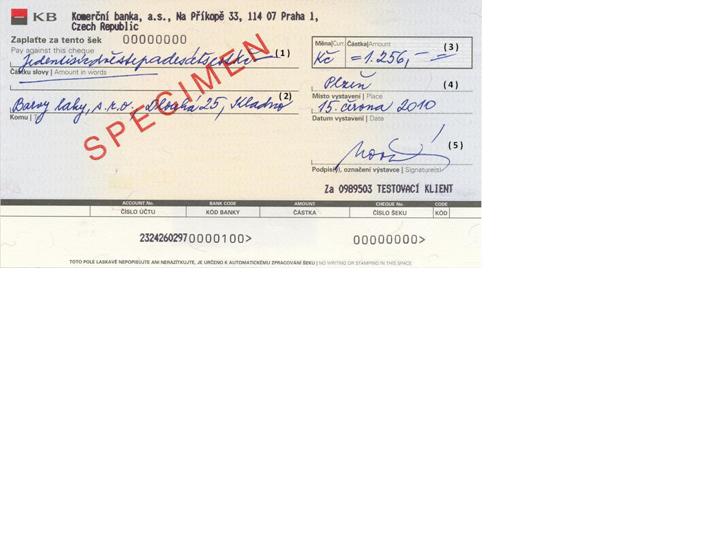 Vyplňte šekovou částku slovy.Uveďte název, obchodní firmu nebo jméno a příjmení příjemce šekové částky, příp. i místo sídla nebo bydliště.Vyplňte označení měny (u cizí měny uveďte ISO kód) a šekovou částku číslicemi (shodně s částkou uvedenou slovy).Uveďte místo a datum vystavení.Podepište dle Podpisového vzoru k Účtu.Přehled změn Oznámení o provádění platebního styku účinného ode dne 17. 5. 202054.1Oznámení ruší a nahrazuje Oznámení o provádění platebního styku účinné od 4.12. 2019. 14.4.202054.2Toto Oznámení nabývá účinnosti dne 14. 4. 2020 17.7.2020